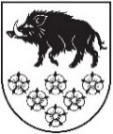 LATVIJAS REPUBLIKAKANDAVAS NOVADA DOMEDārza iela 6, Kandava, Kandavas novads, LV – 3120, reģ. Nr.90000050886,Tālrunis 631 82028, fakss 631 82027, e-pasts: dome@kandava.lvDOMES SĒDES  PROTOKOLSKandavā2020.gada 30.jūnijā       			                                 	                    Nr.10Sēde sasaukta  		plkst.13.00Sēdi atklāj   			plkst.13.00Sēdi vada   		           I.Priede, domes priekšsēdētāja                                                                                   Sēdi protokolē 	           A.Dundure, kancelejas vadītājaSēdē  13 piedalās 	       	E.Bariss, R.Bērziņš, G.Birkenšteins, G.Cīrule,                                                S.Ezeriņa, I.Freiberga,  G.Indriksons,                                                 A.Lasis, I.Lasis, I.Priede, D.Puga,  D.Rozenfelds,                                                K.Ševčuks	Sēdē nepiedalās		R.Fabjančiks ( attaisnojošu iemeslu dēļ)2 deputāti			S.Zvirgzdiņa ( attaisnojošu iemeslu dēļ)Sēdē piedalās pašvaldības administrācijas darbinieki, pieaicinātās personas: E.Dude, domes izpilddirektors, J.Mazitāns, Juridiskās un personāla nodaļas vadītājs, D.Rudēvica, Finanšu nodaļas vadītāja, S.Kokina, Attīstības un plānošanas nodaļas vadītāja, L.Šupstika, Sabiedrisko attiecību nodaļas vadītāja, S.Bērziņa, Nekustamo īpašumu nodaļas vadītāja, G.Sīmane, Nekustamo īpašumu nodaļas juriste, I.Ķevica, vecākā lietvede, G.Freimane, Kandavas novada sociālā dienesta vadītāja p.i., I.Grunte, Kandavas novada Kultūras un sporta pārvaldes vadītāja, R.Rozentāls, Kandavas novada Kultūras un sporta pārvaldes vadītājas vietnieks, I.Roze, Kandavas novada muzeja vadītāja, Dz.Jansone, Matkules pagasta pārvaldes vadītāja, M. Jēce, Cēres pagasta pārvaldes vadītāja, R.Diduha, Zemītes pagasta pārvaldes vadītāja, L.Trēde, laikraksta “Neatkarīgās Tukuma Ziņas” žurnālisteSēdes vadītāja I.Priede informē, ka darba kārtībā iekļauti 28  jautājumi un  4 papildjautājumi:1. (27.) Par Gintas Freimanes iecelšanu Kandavas novada sociālā dienesta vadītāja pienākumu izpildītāja amatā2. (28.) Par grozījumiem Kandavas novada domes Dzīvokļu komisijas sastāvā3. (29.) Par I.Leitarta atbrīvošanu no Kandavas novada bērnu tiesību aizsardzības sadarbības grupas sastāva4.(30.) Par grozījumu izdarīšanu Kandavas novada domes 2020.gada 28.maija lēmumā ( protokols Nr. 9  25.§)Pamatojoties uz augstāk minēto, sēdes vadītāja lūdz balsot par darba kārtību.Dome, atklāti balsojot: PAR –  13  ( E.Bariss, R.Bērziņš, G.Birkenšteins, G.Cīrule, S.Ezeriņa,  I.Freiberga, G.Indriksons, A.Lasis, I.Lasis, I.Priede, D.Puga, D.Rozenfelds,  K.Ševčuks),PRET –  0 , ATTURAS –  0 , NOLEMJ: 1. Iekļaut darba kārtībā 4 papildjautājumus.2. Apstiprināt domes sēdes darba kārtību  ar  32 jautājumiem.DARBA KĀRTĪBA1. Par Kandavas novada domes 2019.gada publiskā pārskata apstiprināšanu 2.Par pieteikuma iesniegšanu Latvijas Republikas Satversmes tiesā3. Par papildus finansējuma piešķiršanu Kandavas novada pašvaldības  grantu konkursa “Attīsti uzņēmējdarbību Kandavas novadā!” 2. kārtas īstenošanai4. Par Kandavas novada Administratīvās komisijas nolikuma grozījumu apstiprināšanu5. Par grozījumu Kandavas novada domes 2010.gada 26.augusta noteikumos “Noteikumi par Kandavas novada domes nodarbināto komandējumiem un darba braucieniem” apstiprināšanu 6. Par finansējuma piešķiršanu biedrībai “Kandavas novada iespēju fonds” projektu konkursa “Dari pats!” atbalstīšanai7. Par nekustamā īpašuma „Dadži”, Kandavas pagasts, Kandavas novads, atsavināšanu, rīkojot otro izsoli ar augšupejošu soli8. Par nekustamā īpašuma „Kaudzītes”, Kandavas pagasts, Kandavas novads, atsavināšanu, rīkojot otro izsoli ar augšupejošu soli9. Par nekustamā īpašuma „Valdeķu garāžas”, Kandavas pagasts, Kandavas novads, atsavināšanu, rīkojot atkārtotu izsoli ar augšupejošu soli10. Par Kandavas novada domes saistošo noteikumu Nr. 7 “Grozījumi Kandavas novada domes 2011. gada 31. marta saistošajos noteikumos Nr. 2 “Par ielu tirdzniecības vietu ierīkošanas saskaņošanu ar Kandavas novada domi, ielu tirdzniecības organizēšanas kārtību un tirgus statusa piešķiršanu Kandavas novadā” apstiprināšanu11. Par Kandavas novada domes saistošo noteikumu Nr. 8 “Grozījumi Kandavas novada domes 2010. gada 28. janvāra saistošajos noteikumos Nr. 3 “Par Kandavas novada kapsētu darbību un apsaimniekošanu”” apstiprināšanu12. Par Kandavas novada domes saistošo noteikumu Nr. 9 “Grozījums Kandavas novada domes 2017. gada 30. marta saistošajos noteikumos Nr. 7 “Ūdenssaimniecības pakalpojumu organizēšanas noteikumi Kandavas novadā”” apstiprināšanu13. Par Kandavas novada domes saistošo noteikumu Nr. 10 “Grozījumi Kandavas novada domes 2018. gada 26. jūlija saistošajos noteikumos Nr. 12  “Par mājas dzīvnieku labturību Kandavas novadā”” apstiprināšanu14. Par Kandavas novada domes saistošo noteikumu Nr. 11 “Grozījums Kandavas novada domes 2011. gada 27. oktobra saistošajos noteikumos Nr. 14 “Rakšanas darbu veikšanas kārtība Kandavas novadā”” apstiprināšanu15. Par Kandavas novada domes saistošo noteikumu Nr. 12 “Grozījumi Kandavas novada domes 2009. gada 23. decembra saistošajos noteikumos Nr. 16  “Par sadzīves atkritumu apsaimniekošanu”” apstiprināšanu16. Par Kandavas novada domes saistošo noteikumu Nr. 13 “Grozījums Kandavas novada domes 2017. gada 26. oktobra saistošajos noteikumos Nr. 19 “Par reklāmas izvietošanu publiskās vietās Kandavas novadā”” apstiprināšanu17. Par Kandavas novada domes saistošo noteikumu Nr. 14 “Grozījumi Kandavas novada domes 2013. gada 30. oktobra saistošajos noteikumos Nr. 29 “Par Kandavas novada simbolikas izmantošanu”” apstiprināšanu18. Par Kandavas novada domes saistošo noteikumu Nr. 15 “Grozījumi Kandavas novada domes 2019. gada 28. marta saistošajos noteikumos Nr. 5 “Decentralizēto kanalizācijas pakalpojumu sniegšana un uzskaites kārtība Kandavas novadā”” apstiprināšanu19.Par Kandavas novada domes saistošo noteikumu Nr.16 “Grozījumi Kandavas novada domes 2020.gada 30.janvāra saistošajos noteikumos Nr. 1 “2020.gada pamatbudžets” apstiprināšanu20. Par Kandavas novada domes 2019. gada 28. novembra saistošo noteikumu Nr.27 „Par administratīvo atbildību Kandavas novadā” precizēšanu21. Par izmaiņām taku skrējienam “Abavas senlejas Stirnu buks 2020”  22. Par līdzfinansējuma izlietošanas termiņa pagarinājumu biedrībai “Kandavas attīstībai”23.Par ikgadējā apmaksātā atvaļinājuma un papildatvaļinājuma piešķiršanu domes priekšsēdētājai Ingai Priedei24.Par pašvaldības dzīvokļa “Podiņi” – 16, Zemīte, Zemītes pagasts, Kandavas novads izīrēšanu [..]25. Par pašvaldības dzīvokļa “Podiņi” – 17, Zemīte, Zemītes pagasts, Kandavas novads izīrēšanu [..]26. Par Kandavas novada domes 2020.gada 28.maija lēmuma  ( protokols Nr. 9   5.§)  atcelšanu 27. Par Gintas Freimanes iecelšanu Kandavas novada sociālā dienesta vadītāja pienākumu izpildītāja amatā28. Par grozījumiem Kandavas novada domes Dzīvokļu komisijas sastāvā29. Par I.Leitarta atbrīvošanu no Kandavas novada bērnu tiesību aizsardzības sadarbības grupas sastāva30. Par grozījumu izdarīšanu Kandavas novada domes 2020.gada 28.maija lēmumā ( protokols Nr. 9  25.§)INFORMATĪVIE JAUTĀJUMI31. Par Kandavas novada muzeja akreditācijas rezultātiem32.Domes priekšsēdētājas I.Priedes, priekšsēdētājas vietnieces G.Cīrules un domes izpilddirektora E.Dudes pārskats par paveikto jūnija  mēnesī 1.§Par Kandavas novada domes 2019.gada publiskā pārskata apstiprināšanuZiņo:  I.Priede, E.DudePamatojoties uz  Likuma par budžetu un finanšu vadību 14.panta trešo daļu un Ministru kabineta 2010.gada 5.maija noteikumiem Nr. 413 “Noteikumi par gada publiskajiem pārskatiem”,Dome, atklāti balsojot: PAR –  13  ( E.Bariss, R.Bērziņš, G.Birkenšteins, G.Cīrule, S.Ezeriņa,   I.Freiberga, G.Indriksons, A.Lasis, I.Lasis, I.Priede, D.Puga, D.Rozenfelds,  K.Ševčuks),PRET – 0  , ATTURAS –  0 , NOLEMJ: 1. Apstiprināt Kandavas novada domes 2019.gada publisko pārskatu.2.Kancelejai nodrošināt Kandavas novada domes 2019.gada publiskā pārskata publicēšanu Kandavas mājas lapā www.kandava.lv  un nosūtīšanu Vides aizsardzības un reģionālās attīstības ministrijai.( pārskats mājas lapā www.kandava.lv vietnē – pašvaldība- publiskie pārskati)2.§Par pieteikuma iesniegšanu Latvijas Republikas Satversmes tiesāZiņo: I. Priede, J.MazitānsDebatēs piedalās: D.Rozenfelds, R.Bērziņš, K.Ševčuks, I.Lasis, E.Bariss, G.Cīrule, D.Rudēvica, I.Grunte, R.Rozentāls2020.gada 10. jūnijā Latvijas Republikas Saeima pieņēma Administratīvo teritoriju un apdzīvoto vietu likumu (turpmāk – Administratīvi teritoriālās reformas likums). Tas pēc 2021. gada pašvaldību vēlēšanām paredz 42 pašvaldību izveidi, līdzšinējo 119 vietā un šobrīd esošās Kandavas novada administratīvās teritorijas pievienošanu Tukuma novadam. Kultūrvēsturiski Kandava un tās novads ir vienmēr bijusi Kurzemes sastāvdaļa, bet, īstenojot Administratīvi teritoriālās reformu (turpmāk – ATR),  Kandavas novads tiks iekļauts Zemgales teritorijā,  līdz ar to Kandavas novadam tiks atņemta kultūrvēsturiskā piederība Kurzemei.ATR rezultātā iedzīvotājiem no tālākiem Kandavas novada pagastiem būs jāmēro ap 50 km, lai nokļūtu līdz novada administratīvajam centram, kas iedzīvotājiem apgrūtinās dažādu pamatpakalpojumu saņemšanu. Administratīvi teritoriālās reformas likumprojekta anotācijā norādīts, ka izmaiņas pastāvošajā pašvaldību modelī nepieciešamas, jo līdzšinējā pieredze liecina, ka daudzas pašvaldības nenodrošina visus iedzīvotājiem nepieciešamos sociālos pakalpojumus. Tāpat pašvaldību administratīvie izdevumi, kas uz vienu iedzīvotāju ir vērtējami kā augsti, nenodrošina racionālu valsts budžeta līdzekļu izlietošanu, kā arī liela daļa pašvaldību nespēj uzņemties saistības, lai nodrošinātu attīstību.Tāpat likumprojekta anotācijā norādīts, ka pārmaiņu nepieciešamība attiecas arī uz efektīvu izglītības, veselības aprūpes, sociālās palīdzības, ceļu un transporta un komunālās saimniecības infrastruktūras tīkla izveidi. Tāpat izmaiņas nepieciešamas, lai, atbilstoši uzņēmēju vēlmēm un vajadzībām, attīstītu perspektīvos saimnieciskās darbības virzienus teritorijā un attiecīgi pakārtotu tiem visu veidu nepieciešamo infrastruktūru.Iepriekš norādītais Administratīvi teritoriālās reformas likumprojekta anotācijas teksts neatbilst Kandavas novada esošajai situācijai, tas ir nepietiekami argumentēts, savukārt likumprojekta virzība un pieņemšanas procedūra nav notikusi demokrātiskā veidā, turklāt vispār neieklausoties vietējo iedzīvotāju viedoklī, kas skaidri atspoguļojās vairākās veiktajās aptaujās. Eiropas Padomes Ministru komitejas rekomendācijās (REC 2004) 12 dalībvalstīm par vietējo un reģionālo iestāžu robežu un/vai struktūras reformu procesiem minēts, ka “priekšroka jādod reformai, kas pamatojas uz to, ka vietējās vai reģionālās pašvaldības to vēlas pašas nevis kā augstākstāvoša iestāde izmanto savas pilnvaras pret attiecīgo pašvaldību gribu”.2020.gada 17.jūnijā Kandavas novada domes priekšsēdētāja Inga Priede, Kandavas novada domes priekšsēdētājas vietniece Gunda Cīrule un Kandavas novada domes Juridiskās un personāla nodaļas vadītājs Jānis Mazitāns  devās vizītē pie konstitucionālo tiesību speciālistiem/advokātiem, lai noskaidrotu viņu redzējumu par iespējamo risinājumu un pietiekama pamatojuma esamību pieteikuma iesniegšanai Latvijas Republikas Satversmes tiesā, lūdzot atzīt Administratīvo teritoriju un apdzīvoto vietu likuma pielikuma “Administratīvās teritorijas, to administratīvie centri un teritoriālā iedalījuma vienības – novada pilsētas un novada pagasti” 36.punkta “Tukuma novads (Tukums)” 36.1., 36.8., 36.9., 36.12., 36.19., 36.21. un 36.22.apakšpunktus par neatbilstošiem 1985.gada 15.oktobra Eiropas vietējo pašvaldību hartas 5.pantam un Latvijas Republikas Satversmei.Minētās tikšanās laikā iegūta informācija, ka pieteikums pirmsšķietami būtu apmierināms, kas varētu tikt pamatots gan ar Administratīvi teritoriālās reformas likuma pieņemšanas laikā neievēroto likumdošanas procedūru, gan ar pašvaldību vietējo iedzīvotāju un viņu pārstāvju viedokļa neņemšanu vērā, gan Administratīvi teritoriālās reformas likuma pieņemšanas nepieciešamības/pamatojuma nekvalitatīvi izstrādātiem dokumentiem, kā arī ar citiem vēsturiskiem faktiem.Dome, atklāti balsojot: PAR –  11  ( E.Bariss, G.Birkenšteins, G.Cīrule, S.Ezeriņa,   I.Freiberga, G.Indriksons, A.Lasis, I.Lasis, I.Priede, D.Puga,   K.Ševčuks),PRET – 1  , ( D.Rozenfelds)ATTURAS –  1 , ( R.Bērziņš)NOLEMJ: 1. Uzdot Kandavas novada domes priekšsēdētājai Ingai Priedei nodrošināt pieteikuma iesniegšanu Latvijas Republikas Satversmes tiesā, ar mērķi atzīt Administratīvo teritoriju un apdzīvoto vietu likuma pielikuma “Administratīvās teritorijas, to administratīvie centri un teritoriālā iedalījuma vienības – novada pilsētas un novada pagasti” norādītās normas, kas attiecas uz šobrīd esošo Kandavas novada administratīvo teritoriju, par neatbilstošām hierarhiski augstākām tiesību normām.2. Lēmuma 1.punkta izpildei finansējumu paredzēt no Kandavas novada domes budžeta līdzekļiem.Deputāts D.Rozenfelds aicina atlikt lēmuma pieņemšanu, jo lēmuma projektam nav pievienota Pieteikuma redakcija un līgums ar konstitucionālo tiesību speciālistu/ juristu par pakalpojuma sniegšanu.Pēc balsojuma deputāts D.Rozenfelds lūdz pievienot viedokli par lēmumu:“ Nav saprotama šāda lēmuma pieņemšana, ka tik nopietns jautājums ar pēkšņu  pašvaldības finanšu piesaisti tiek izlemts bez deputātu komitejas lēmumiem, balsojumiem. Pieļautās kļūdas līdz Saeimas lēmuma pieņemšanai ir pašu nepadarītais darbs, tajā pat laikā nostājoties pret valdību, Saeimu un Valsts prezidentu.”3.§Par papildus finansējuma piešķiršanu Kandavas novada pašvaldības grantu konkursa “Attīsti uzņēmējdarbību Kandavas novadā” 2. kārtas īstenošanaiZiņo: I. Priede2020. gada 30. janvārī  Kandavas novada domes sēdē (protokols Nr.2 ) tika apstiprināts Kandavas novada budžets 2020. gadam. Tā ietvaros tika apstiprināts 8000,00 euro finansējums grantu konkursa rīkošanai, lai nodrošinātu pievilcīgas un atbalstošas uzņēmējdarbības vides veidošanu Kandavas novadā.2020.gada 5.maijā tika izsludināta grantu konkursa “Attīsti uzņēmējdarbību Kandavas novadā!” 2.kārta, kuras ietvaros tika saņemti 5 projektu pieteikumi par kopējo summu 8718,32 EUR. Pēc projektu pieteikumu izvērtēšanas tika secināts, ka visi iesniegtie projekta iesniegumi ir atbalstāmi.Grantu konkursa pirmajā kārtā tika atbalstīti 2 projekti un piešķirts finansējums 3291,35 EUR, līdz ar to otrajā konkursa kārtā pieejamā finansējuma summu ir  4708,65 EUR, lai atbalstītu visus piecus otrajā kārtā iesniegtos projekta pieteikumus nepieciešams papildus finansējums 4009,67 EUR.Pamatojoties uz augstāk minēto, un Kandavas novada domes 2020.gada grantu konkursa “Attīsti uzņēmējdarbību Kandavas novadā!” nolikumu (Apstiprināts Kandavas novada domes sēdē 2020.gada 27.februārī, protokols Nr.3 8.§),Dome, atklāti balsojot: PAR –  13  ( E.Bariss, R.Bērziņš, G.Birkenšteins, G.Cīrule, S.Ezeriņa,   I.Freiberga, G.Indriksons, A.Lasis, I.Lasis, I.Priede, D.Puga, D.Rozenfelds,  K.Ševčuks),PRET – 0  , ATTURAS –  0 , NOLEMJ: 1. Piešķirt papildus finansējumu EUR 4010,00 (četri tūkstoši desmit) euro grantu konkursa “Attīsti uzņēmējdarbību Kandavas novadā!” otrās kārtas projektu pieteikumu atbalstam.2. Papildus finansējumu nodrošināt no 2020. gada budžeta līdzekļiem. 4.§Par Kandavas novada Administratīvās komisijas nolikuma grozījumu apstiprināšanu Ziņo: I.Priede, J.MazitānsKandavas novada Administratīvās komisijas nolikums apstiprināts (Kandavas novada domes sēdē 2015. gada 26.martā, protokola Nr. 5, 5.§), turpmāk- Nolikums. 2020. gada 1. jūlijā spēkā stāsies Administratīvās atbildības likums (pieņemts 25.10.2018.), ar kā spēkā stāšanās brīdi spēku zaudēs Latvijas Administratīvo pārkāpumu kodekss. Administratīvās atbildības likums izstrādāts no jauna, mainot tā nosaukumu, likumā secīgi aprakstīts, kas ir administratīvais pārkāpums, kādi ir noteiktie soda veidi, procesu kā notiek lietas izskatīšana, soda piemērošana un izpilde. Jaunais Administratīvās atbildības likuma regulējums izkārtots secīgi, izklāstot saprotami, kas notiek katrā procesa stadijā. Pamatojoties uz augstāk  norādīto, nepieciešams attiecīgi veikt grozījumus Kandavas novada Administratīvās komisijas nolikumā. Pamatojoties uz likuma „Par pašvaldībām” 41.panta pirmās daļas 2.punktu,Dome, atklāti balsojot: PAR –  13  ( E.Bariss, R.Bērziņš, G.Birkenšteins, G.Cīrule, S.Ezeriņa,   I.Freiberga, G.Indriksons, A.Lasis, I.Lasis, I.Priede, D.Puga, D.Rozenfelds,  K.Ševčuks),PRET – 0  , ATTURAS –  0 , NOLEMJ: 1. Apstiprināt Kandavas novada Administratīvās komisijas nolikuma grozījumus. 2. Noteikt, ka Kandavas novada Administratīvās komisijas nolikuma grozījumi stājas spēkā 2020. gada 1. jūlijā.( nolikums mājas lapā www.kandava.lv vietnē – pašvaldība- noteikumi, nolikumi, cenrāži)5.§Par grozījumu Kandavas novada domes 2010.gada 26.augusta noteikumos “Noteikumi par Kandavas novada domes nodarbināto komandējumiem un darba braucieniem”   apstiprināšanuZiņo: I.Priede2010. gada 26. augusta Kandavas novada domes sēdē (protokols Nr.8  45.§) tika apstiprināti noteikumi „Noteikumi par Kandavas novada domes nodarbināto komandējumiem un darba braucieniem” (turpmāk- Noteikumi). Grozījumi Noteikumiem mainīti, jo grozīti ir Ministru kabineta 2010.gada 12.oktobra noteikumi Nr. 969 „Kārtība, kādā atlīdzināmi ar komandējumiem saistītie izdevumi”  komandējuma dienas naudas normas, izdevumi par viesnīcas u.c., kā arī nepieciešams grozīt dokumentu apriti grāmatvedībā.Pamatojoties uz likuma „Par pašvaldībām” 41.panta pirmās daļas 2.punktu, Darba likuma 53.panta ceturto daļu, 76.panta pirmās daļas 1.punktu, Ministru kabineta 2010.gada 12.oktobra noteikumiem Nr. 969 „Kārtība, kādā atlīdzināmi ar komandējumiem saistītie izdevumi”,Dome, atklāti balsojot: PAR –  13  ( E.Bariss, R.Bērziņš, G.Birkenšteins, G.Cīrule, S.Ezeriņa,   I.Freiberga, G.Indriksons, A.Lasis, I.Lasis, I.Priede, D.Puga, D.Rozenfelds,  K.Ševčuks),PRET – 0  , ATTURAS –  0 , NOLEMJ: 1.Apstiprināt Kandavas novada domes iekšējo normatīvo  - grozījumi 2010.gada 26. augusta noteikumos „Noteikumi par Kandavas novada domes nodarbināto komandējumiem un darba braucieniem”.2. Noteikt, ka Noteikumu grozījumi stājās spēkā 2020.gada 1.jūlijā.( noteikumi  mājas lapā www.kandava.lv vietnē – pašvaldība- noteikumi, nolikumi, cenrāži)6.§Par finansējuma piešķiršanu biedrībai “Kandavas novada iespēju fonds” projektu konkursa “Dari pats!” atbalstīšanaiZiņo: I.Priede, S.EzeriņaKandavas novada domē 2020.gada 10.jūnijā reģistrēts biedrības “Kandavas novada iespēju fonds” reģ.Nr. 40008211409, Jelgavas iela 4a, Kandava, Kandavas novads, LV- 3120  iesniegums ar lūgumu pašvaldībai piešķirt papildus finansējumu 500,00 EUR, lai atbalstītu projekta konkursā “Dari pats!” iesniegtos pieteikumus. Projektu konkurss “Dari pats!” atbalsta  iedzīvotāju līdzdalību novada teritoriju labiekārtošanā.Pamatojoties uz Kandavas novada domes noteikumu “Par finansējuma piešķiršanas kārtību biedrībām un nodibinājumiem” 13.punktu, Dome, atklāti balsojot: PAR –  12  ( E.Bariss, R.Bērziņš, G.Birkenšteins, G.Cīrule,   I.Freiberga, G.Indriksons, A.Lasis, I.Lasis, I.Priede, D.Puga, D.Rozenfelds,  K.Ševčuks),PRET – 0  , ATTURAS –  0 ,NEBALSO- 1, ( S.Ezeriņa, atb.likumam “Par interešu konflikta novēršanu valsts amatpersonu darbībā”) NOLEMJ: 1. Piešķirt biedrībai “Kandavas novada iespēju fonds” reģ.Nr. 40008211409, Jelgavas iela 4a, Kandava, Kandavas novads, LV- 3120  finansējumu 500,00 EUR projekta konkursa “Dari pats!” atbalstīšanai.2. Finansējumu piešķirt no pašvaldības pamatbudžeta 2020.gadam biedrībām un nodibinājumiem plānotā finansējuma.7.§Par nekustamā īpašuma „Dadži”, Kandavas pagasts, Kandavas novads, atsavināšanu, rīkojot otro izsoli ar augšupejošu soliZiņo:  I.Priede, J.Mazitāns2019. gada 19. decembrī Kandavas novada domes sēdē  (protokols  Nr.15, 9.§) tika pieņemts lēmums „Par nekustamā īpašuma „Dadži”, Kandavas pagasts, Kandavas novads atsavināšanu, rīkojot izsoli ar augšupejošu soli” un uzdot Kandavas novada domes pašvaldības īpašumu atsavināšanas un dzīvojamo māju privatizācijas komisijai rīkot nekustamā īpašuma izsoli ar augšupejošu soli. Kandavas novada domes pašvaldības īpašumu atsavināšanas un dzīvojamo māju privatizācijas komisija izsludināja izsoli uz nekustamo īpašumu „Dadži”, Kandavas pagasts, Kandavas novads, kadastra numurs 9062 014 0043, kas sastāv no zemes vienības 2,77 ha platībā, kadastra apzīmējumu 9062 014 0184, nosakot izsoles datumu 2020. gada 10. februāris plkst. 11.20, nosakot minētā nekustamā īpašuma izsoles sākumcenu 10000,00 (desmit tūkstoši) euro, izsoles solis 100,00 (viens simts) euro un nodrošinājums 10% apmērā no sākuma cenas. Izsoles pretendenti Izsolei varēja reģistrēties līdz 2020. gada 7. februārim plkst. 12.00, Dārza ielā 6, Kandavā, Kandavas novadā. Noteiktajā termiņā uz Izsoli nepieteicās neviens pretendents.Pamatojoties uz Izsoles noteikumu „Par kārtību, kādā veicama nekustamā īpašuma – „Dadži”, Kandavas pagasts, Kandavas novads Izsole” 49.2. apakšpunktu, kas nosaka, ka Izsole uzskatāma par nenotikušu, ja uz Izsoli nav reģistrējies vai uz Izsoli nav ieradies neviens Izsoles dalībnieks, Kandavas novada domes pašvaldības īpašumu atsavināšanas un dzīvojamo māju privatizācijas komisijas locekļi vienbalsīgi nolēma nekustamā īpašuma „Dadži”, Kandavas pagasts, Kandavas novads, sastāv no zemes vienības ar kadastra apzīmējumu 9062 014 0184, kopējā platība 2,77 ha, izsoli atzīt par nenotikušu  (Izsoles komisijas sēdes protokols Nr.10, 1. punkts).Nekustamam īpašumam „Dadži”, Kandavas pagasts, Kandavas novads ir šādi apgrūtinājumi – līdz 10 kilometriem garas dabiskas ūdensteces „Teņņu strauts” vides un dabas resursu aizsardzības aizsargjoslas teritorija lauku apvidos 0,11 ha platībā, tauvas joslas teritorija gar upi „Teņņu strauts” 0,04 ha platībā, vides un dabas resursu ķīmiskās aizsargjoslas teritorija ap pazemes ūdens ņemšanas vietu 2,77 ha platībā, ekspluatācijas aizsargjoslas teritorija gar pašvaldības autoceļu lauku apvidos 0,42 ha platībā, ekspluatācijas aizsargjoslas teritorija gar elektrisko tīklu gaisvadu līniju ārpus pilsētām un ciemiem ar nominālo spriegumu līdz 20 kilovoltiem 0,2 un 0,05 ha platībā, dabas parka „Abavas senleja” dabas parka zonas teritorija un kultūras pieminekļa rezervāts 2,77 ha platībā. Nekustamais īpašums „Dadži”, Kandavas pagasts, Kandavas novads (kadastra numurs 9062 014 0043 ) ar 2019. gada 27. septembra tiesneses Ineses Ziediņas lēmumu ierakstīts Kandavas pagasta zemesgrāmatas nodalījumā Nr.100000593280, un ir Kandavas novada domes īpašums. Publiskas personas mantas atsavināšanas likuma 32. panta pirmās daļas 1.punktā noteikts, ka ja nekustamā īpašuma pirmajā izsolē neviens nav pārsolījis izsoles sākumcenu, var rīkot otro izsoli ar augšupejošu soli, kurā institūcija, kas organizē nekustamā īpašuma atsavināšanu (9.pants), var pazemināt izsoles sākumcenu ne vairāk kā par 20 procentiem. Pamatojoties uz augstāk minēto, likuma „Par pašvaldībām” 14.panta pirmās daļas 2.punktu un 21. panta pirmās daļas 17.punktu, Publiskas personas mantas atsavināšanas likuma 3. panta pirmās daļas 1. punktu, 4. panta otro daļu, 5. panta pirmo un piekto daļu, 9. panta otro daļu un 10. panta otro daļu, 32. panta pirmās daļas 1.punktu,Dome, atklāti balsojot: PAR –  13  ( E.Bariss, R.Bērziņš, G.Birkenšteins, G.Cīrule, S.Ezeriņa,   I.Freiberga, G.Indriksons, A.Lasis, I.Lasis, I.Priede, D.Puga, D.Rozenfelds,  K.Ševčuks),PRET – 0  , ATTURAS –  0 , NOLEMJ: 1.Atļaut atsavināt nekustamo īpašumu „Dadži”, Kandavas pagasts, Kandavas novads (kadastra numurs 9062 014 0043), kas sastāv no zemes vienības 2,77 ha platībā, kadastra apzīmējums 9062 014 0184 un uzdot Kandavas novada domes pašvaldības īpašumu atsavināšanas un dzīvojamo māju privatizācijas komisijai rīkot minētā nekustamā īpašuma otro izsoli ar augšupejošu soli. 2. Noteikt, ka nekustamā īpašuma „Dadži”, Kandavas pagasts, Kandavas novads (kadastra numurs 9062 014 0043) otrās izsoles sākumcena ir 8000,00 ( astoņi tūkstoši) euro, izsoles solis 100,00 (viens simts) euro un nodrošinājums 10% apmērā no sākuma cenas.8.§Par nekustamā īpašuma „Kaudzītes”, Kandavas pagasts, Kandavas novads, atsavināšanu, rīkojot otro izsoli ar augšupejošu soliZiņo:  I.Priede, J.Mazitāns2019. gada 19. decembrī Kandavas novada domes sēdē  (protokols Nr.15, 13.§) tika pieņemts lēmums „Par nekustamā īpašuma „Kaudzītes”, Kandavas pagasts, Kandavas novads atsavināšanu, rīkojot izsoli ar augšupejošu soli” un uzdot Kandavas novada domes pašvaldības īpašumu atsavināšanas un dzīvojamo māju privatizācijas komisijai rīkot nekustamā īpašuma izsoli ar augšupejošu soli. Kandavas novada domes pašvaldības īpašumu atsavināšanas un dzīvojamo māju privatizācijas komisija izsludināja izsoli uz nekustamo īpašumu „Kaudzītes”, Kandavas pagasts, Kandavas novads, kadastra numurs 9062 015 0210,  sastāv no zemes vienības 1,21 ha platībā kadastra apzīmējums 9062 015 0210 un trīs ēkām, kadastra apzīmējumi: 9062 015 0210 001; 9062 015 0210 002 un 9062 015 0210 003, nosakot izsoles datumu 2020. gada 10. februāris plkst. 11.30, nosakot minētā nekustamā īpašuma izsoles sākumcenu 4000,00 (četri tūkstoši) euro, izsoles solis 100,00 (viens simts) euro un nodrošinājums 10% apmērā no sākuma cenas. Izsoles pretendenti Izsolei varēja reģistrēties līdz 2020. gada 7. februārim plkst. 12.00, Dārza ielā 6, Kandavā, Kandavas novadā. Noteiktajā termiņā uz Izsoli nepieteicās neviens pretendents.Pamatojoties uz Izsoles noteikumu „Par kārtību, kādā veicama nekustamā īpašuma – „Kaudzītes ”, Kandavas pagasts, Kandavas novads Izsole” 49.2. apakšpunktu, kas nosaka, ka Izsole uzskatāma par nenotikušu, ja uz Izsoli nav reģistrējies vai uz Izsoli nav ieradies neviens Izsoles dalībnieks, Kandavas novada domes pašvaldības īpašumu atsavināšanas un dzīvojamo māju privatizācijas komisijas locekļi vienbalsīgi nolēma nekustamā īpašuma „Kaudzītes”, Kandavas pagasts, Kandavas novads ar kadastra apzīmējums 9062 015 0210, kopējā platība 1,21ha, palīgēkas – kūts ēkas ar kadastra apzīmējumu 9062 015 0210 001, palīgēkas – šķūņa ēkas ar kadastra apzīmējumu 9062 015 0210 002 un palīgēkas – saimniecības ēkas ar kadastra apzīmējumu 9062 015 0210 003, izsoli atzīt par nenotikušu  (Izsoles komisijas sēdes protokols Nr.10, 2. punkts).Nekustamam īpašumam „Kaudzītes”, Kandavas pagasts, Kandavas novads ir šādi apgrūtinājumi –aizsargjoslas teritorija gar elektrisko tīklu gaisvadu līniju līdz 20 kilovoltiem ārpus pilsētām un ciemiem, kā arī pilsētu lauku teritorijās 0,04, ceļa servitūta teritorija 0,03 ha platībā par labu nekustamajiem īpašumiem ar kadastra Nr.9062 015 0074, 9062 015 0165, 9062 015 0125 un 9062 015 0028 un ceļa servitūta teritorija 0,03 ha platībā.  Nekustamais īpašums „Kaudzītes”, Kandavas pagasts, Kandavas novads (kadastra numurs 9062 015 0210) ar 2019. gada 28. augusta tiesneses Glorijas Sorokinas lēmumu ierakstīts Kandavas pagasta zemesgrāmatas nodalījumā Nr.100000441818, un ir Kandavas novada domes īpašums. Publiskas personas mantas atsavināšanas likuma 32. panta pirmās daļas 1.punktā noteikts, ka ja nekustamā īpašuma pirmajā izsolē neviens nav pārsolījis izsoles sākumcenu, var rīkot otro izsoli ar augšupejošu soli, kurā institūcija, kas organizē nekustamā īpašuma atsavināšanu (9.pants), var pazemināt izsoles sākumcenu ne vairāk kā par 20 procentiem. Pamatojoties uz augstāk minēto, likuma „Par pašvaldībām” 14.panta pirmās daļas 2.punktu un 21. panta pirmās daļas 17.punktu, Publiskas personas mantas atsavināšanas likuma 3. panta pirmās daļas 1. punktu, 4. panta otro daļu, 5. panta pirmo un piekto daļu, 9. panta otro daļu un 10. panta otro daļu, 32. panta pirmās daļas 1.punktu,Dome, atklāti balsojot: PAR –  13  ( E.Bariss, R.Bērziņš, G.Birkenšteins, G.Cīrule, S.Ezeriņa,   I.Freiberga, G.Indriksons, A.Lasis, I.Lasis, I.Priede, D.Puga, D.Rozenfelds,  K.Ševčuks),PRET – 0  , ATTURAS –  0 , NOLEMJ: 1. Atļaut atsavināt nekustamo īpašumu „Kaudzītes”, Kandavas pagasts, Kandavas novads (kadastra numurs 9062 015 0210), kas sastāv no zemes vienības 1,21 ha platībā kadastra apzīmējums 9062 015 0210 un trīs ēkām, kadastra apzīmējumi: 9062 015 0210 001; 9062 015 0210 002 un 9062 015 0210 003  un uzdot Kandavas novada domes pašvaldības īpašumu atsavināšanas un dzīvojamo māju privatizācijas komisijai rīkot minētā nekustamā īpašuma otro izsoli ar augšupejošu soli. 2. Noteikt, ka nekustamā īpašuma „Kaudzītes”, Kandavas pagasts, Kandavas novads (kadastra numurs 9062 015 0210) otrās izsoles sākumcena ir 3200,00 ( trīs tūkstoši divi simti) euro, izsoles solis 100,00 (viens simts) euro un nodrošinājums 10% apmērā no sākuma cenas.9.§Par nekustamā īpašuma „Valdeķu garāžas”, Kandavas pagasts, Kandavas novads atsavināšanu, rīkojot atkārtotu izsoli ar augšupejošu soliZiņo: I.Priede, J.Mazitāns2017. gada 30. martā Kandavas novada domes sēdē  (protokols Nr.3, 10.§) tika pieņemts lēmums „Par nekustamā īpašuma „Valdeķu garāžas”, Kandavas pagasts, Kandavas novads atsavināšanu, rīkojot otro izsoli ar augšupejošu soli” un uzdot Kandavas novada domes pašvaldības īpašumu atsavināšanas un dzīvojamo māju privatizācijas komisijai rīkot garāžas ēkas „Valdeķu garāžas”, Kandavas pagasts, Kandavas novads ar kadastra apzīmējumu 9062 015 0110 004, otro izsoli ar augšupejošu soli. Kandavas novada domes pašvaldības īpašumu atsavināšanas un dzīvojamo māju privatizācijas komisija izsludināja otro izsoli uz nekustamo īpašumu  „Valdeķu garāžas”, Kandavas pagasts, Kandavas novads, kadastra numurs 9062 515 0006, kas sastāv no garāžas ēkas,  kadastra apzīmējums 9062 015 0110 004 izsoli ar augšupejošu soli, nosakot izsoles datumu 2017. gada 29. maijs plkst. 11:00, nosakot minētā nekustamā īpašuma otrās izsoles sākumcenu 12200,00 (divpadsmit tūkstoši divi simti) euro, izsoles solis 100,00 (viens simts) euro un nodrošinājums 10% apmērā no sākuma cenas. Izsoles pretendenti Izsolei varēja reģistrēties līdz 2017. gada 26.maija plkst. 12.00, Dārza ielā 6, Kandavā, Kandavas novadā. Noteiktajā termiņā uz Izsoli nepieteicās neviens pretendents.Pamatojoties uz Izsoles noteikumu „Par kārtību, kādā veicama nekustamā īpašuma – „Valdeķu garāžas ”, Kandavas pagasts, Kandavas novads otrā Izsole” 50.2. apakšpunktu, kas nosaka, ka Izsole uzskatāma par nenotikušu, ja uz Izsoli nav reģistrējies vai uz Izsoli nav ieradies neviens Izsoles dalībnieks, Kandavas novada domes pašvaldības īpašumu atsavināšanas un dzīvojamo māju privatizācijas komisijas locekļi vienbalsīgi nolēma nekustamā īpašuma „Valdeķu garāžas”, Kandavas pagasts, Kandavas novads ar kadastra numuru 9062 515 0006, kas sastāv no ēkas ar kadastra apzīmējumu  9062 015 0110 004, kopējo platību 638,0 m2  izsoli atzīt par nenotikušu  (Izsoles komisijas sēdes protokols Nr.16, 1. punkts).Nekustamais īpašums „Valdeķu garāžas”, Kandavas pagasts, Kandavas novads ar kadastra numuru 9062 515 0006, kas sastāv no ēkas ar kadastra apzīmējumu  9062 015 0110 004, kopējo platību 638,0 m2. Ēka atrodas uz citai personai piederošas zemes ar kadastra apzīmējumu 9062 015 0110.  Nekustamais īpašums „Valdeķu garāžas”, Kandavas pagasts, Kandavas novads (kadastra apzīmējums 9062 015 0110 004) ar 2016. gada 30. novembra Tukuma rajona tiesas zemesgrāmatu nodaļas tiesneses Mārītes Hazenfuses lēmumu ierakstīts Kandavas pagasta  zemesgrāmatas nodalījumā Nr. 100000561912.Būves atrodas uz citai personai piederošas zemes. Saskaņā ar Publiskas personas mantas atsavināšanas likuma 11. panta trešā daļā noteikts, ka vienlaikus ar sludinājumu personai, kuras īpašuma tiesības nostiprinātas zemesgrāmatā un kurai ir pirmpirkuma tiesības, nosūtāms paziņojums par izsoli, norādot, ka šīs tiesības tā var izmantot tikai tad, ja to rakstveidā piesaka sludinājumā norādītajā termiņā.Publiskas personas mantas atsavināšanas likuma 14. panta otrajā daļā noteikts, ka šā likuma 4.panta ceturtajā daļā minētās mantas atsavināšana izsludināma šajā likumā noteiktajā kārtībā (11.pants), uzaicinot attiecīgās personas mēneša laikā iesniegt pieteikumu par nekustamā īpašuma pirkšanu. Ja norādītajā termiņā no minētajām personām ir saņemts viens pieteikums, izsoli nerīko un ar šo personu slēdz pirkuma līgumu par nosacīto cenu.Tāpat Publiskas personas mantas atsavināšanas likuma 14. panta ceturtā daļa nosaka, ka ja izsludinātajā termiņā (11.pants) šā likuma 4.panta ceturtajā daļā minētās personas nav iesniegušas pieteikumu par nekustamā īpašuma pirkšanu vai iesniegušas atteikumu, rīkojama izsole (izņemot šā likuma 44.panta ceturtajā un astotajā daļā minēto gadījumu) šajā likumā noteiktajā kārtībā. Šajā gadījumā minētās personas ir tiesīgas iegādāties nekustamo īpašumu izsolē vispārējā kārtībā, kā arī tad, ja tiek rīkotas atkārtotas izsoles (tai skaitā ar lejupejošu soli) vai nosacītā cena tiek pazemināta šajā likumā noteiktajā kārtībā.Publiskas personas mantas atsavināšanas likuma 32.panta otrās daļas 1.punkts nosaka, ka pēc otrās nesekmīgās izsoles institūcija, kas organizē nekustamā īpašuma atsavināšanu (9.pants), var: rīkot trešo izsoli ar augšupejošu soli, pazeminot izsoles sākumcenu ne vairāk kā par 60 procentiem no nosacītās cenas. Pamatojoties uz augstāk minēto, likumu „Par pašvaldībām” 14.panta pirmās daļas 2.punktu un 21. panta pirmās daļas 17.punktu, Publiskas personas mantas atsavināšanas likuma 3. panta pirmās daļas 1. punktu, 4. panta pirmo un otro daļu, 5. panta pirmo un piekto daļu, 9. panta otro daļu un 10. panta otro daļu, 32.panta otrās daļas  1. punktu, Dome, atklāti balsojot: PAR –  13  ( E.Bariss, R.Bērziņš, G.Birkenšteins, G.Cīrule, S.Ezeriņa,   I.Freiberga, G.Indriksons, A.Lasis, I.Lasis, I.Priede, D.Puga, D.Rozenfelds,  K.Ševčuks),PRET – 0  , ATTURAS –  0 , NOLEMJ: 1.Atļaut atsavināt nekustamo īpašumu  „Valdeķu garāžas”, Kandavas pagasts, Kandavas novads ar kadastra numuru 9062 515 0006, kas sastāv no ēkas ar kadastra apzīmējumu  9062 015 0110 004, kopējo platību 638,0 m2, un uzdot Kandavas novada domes pašvaldības īpašumu atsavināšanas un dzīvojamo māju privatizācijas komisijai rīkot nekustamā īpašuma atkārtotu izsoli ar augšupejošu soli, nosūtot paziņojumu par izsolu pirmpirkuma tiesīgai personai, norādot, ka šīs tiesības tā var izmantot tikai tad, ja to rakstveidā piesaka sludinājumā norādītajā termiņā. 2.Noteikt, ka nekustamā īpašuma „Valdeķu garāžas”, Kandavas pagasts, Kandavas novads ar kadastra numuru 9062 515 0006, kas sastāv no ēkas ar kadastra apzīmējumu  9062 015 0110 004, kopējo platību 638,0 m2, atkārtotas izsoles sākumcena 9090,00 (deviņi tūkstoši deviņdesmit) euro, izsoles solis 100,00 ( viens simts) euro un nodrošinājums 10% apmērā no sākuma cenas.10.§Par Kandavas novada domes saistošo noteikumu Nr. 7 “Grozījumi Kandavas novada domes 2011. gada 31. marta saistošajos noteikumos Nr. 2 “Par ielu tirdzniecības vietu ierīkošanas saskaņošanu ar Kandavas novada domi, ielu tirdzniecības organizēšanas kārtību un tirgus statusa piešķiršanu Kandavas novadā”” apstiprināšanu Ziņo: I.Priede, J.Mazitāns2020. gada 1. jūlijā spēkā stāsies Administratīvās atbildības likums (pieņemts 25.10.2018.), ar kā spēkā stāšanās brīdi spēku zaudēs Latvijas Administratīvo pārkāpumu kodekss. Administratīvās atbildības likums izstrādāts no jauna, mainot tā nosaukumu, likumā secīgi aprakstīts, kas ir administratīvais pārkāpums, kādi ir noteiktie soda veidi, procesu kā notiek lietas izskatīšana, soda piemērošana un izpilde. Jaunais Administratīvās atbildības likuma regulējums izkārtots secīgi, izklāstot saprotami, kas notiek katrā procesa stadijā. Pārkāpumi un sodi, kas ir iekļauti Latvijas Administratīvo pārkāpumu kodeksa sevišķajā daļā, tiks aktualizēti un ietverti vairāk nekā 100 nozares (speciālajos ) normatīvajos aktos. Jaunajā likumā naudas sods izteikts naudas soda vienībās, nevis konkrētā apmērā euro, nosakot, ka viena naudas soda vienība ir pieci euro. Administratīvās atbildības likums paredz, ka pašvaldības izdotajos saistošajos  noteikumos , minimālais naudas sods fiziskajām un juridiskajām personām ir divas naudas vienības (t.i. 10,00 euro), bet maksimālais naudas sods fiziskajām personām ir 100 naudas soda vienības, juridiskām personām  300 naudas soda vienības. Tāpat jaunajā likumā nav paredzēta pārkāpuma atkārtotība kā kvalificējoša pazīme bargāka soda noteikšanai. Administratīvās atbildības likums neparedz tādu dokumentu kā administratīvā pārkāpuma protokols, tā vietā likums paredz lēmuma pieņemšanu, piemēram, lēmums par procesa uzsākšanu, lēmums par soda piemērošanu, lēmums par procesa izbeigšanu.Kandavas novada domes 2011. gada 31. marta saistošajos noteikumos Nr. 2 “Par ielu tirdzniecības vietu ierīkošanas saskaņošanu ar Kandavas novada domi, ielu tirdzniecības organizēšanas kārtību un tirgus statusa piešķiršanu Kandavas novadā” ir paredzēta administratīvā atbildība saskaņā ar Latvijas Administratīvo pārkāpumu kodeksu, kas no 2020. gada 1. jūlija vairs nebūs piemērojama. Pamatojoties uz likuma “Par pašvaldībām” 43.panta pirmās daļas 4.punktu,Dome, atklāti balsojot: PAR –  13  ( E.Bariss, R.Bērziņš, G.Birkenšteins, G.Cīrule, S.Ezeriņa,   I.Freiberga, G.Indriksons, A.Lasis, I.Lasis, I.Priede, D.Puga, D.Rozenfelds,  K.Ševčuks),PRET – 0  , ATTURAS –  0 , NOLEMJ: 1.Izdot Kandavas novada domes saistošos noteikumus Nr. 7 “Grozījumi Kandavas novada domes 2011. gada 31. marta saistošajos noteikumos Nr. 2 “Par ielu tirdzniecības vietu ierīkošanas saskaņošanu ar Kandavas novada domi, ielu tirdzniecības organizēšanas kārtību un tirgus statusa piešķiršanu Kandavas novadā”. 2.Uzdot Kancelejai nosūtīt Kandavas novada domes saistošos noteikumus Nr. 7 “Grozījumi Kandavas novada domes 2011. gada 31. marta saistošajos noteikumos Nr. 2 “Par ielu tirdzniecības vietu ierīkošanas saskaņošanu ar Kandavas novada domi, ielu tirdzniecības organizēšanas kārtību un tirgus statusa piešķiršanu Kandavas novadā” un paskaidrojuma rakstu triju darba dienu laikā pēc to parakstīšanas elektroniskā veidā Vides aizsardzības un reģionālās attīstības ministrijai atzinuma sniegšanai.3.Noteikt, ka Kandavas novada domes saistošie noteikumi Nr. 7 “Grozījumi Kandavas novada domes 2010. gada 28. janvāra saistošajos noteikumos Nr. 2 “Par ielu tirdzniecības vietu ierīkošanas saskaņošanu ar Kandavas novada domi, ielu tirdzniecības organizēšanas kārtību un tirgus statusa piešķiršanu Kandavas novadā” stājas spēkā pēc publikācijas pašvaldības informatīvajā izdevumā „Kandavas Novada Vēstnesis” un mājas lapā www.kandava.lv 11.§Par Kandavas novada domes saistošo noteikumu Nr. 8 “Grozījumi Kandavas novada domes 2010. gada 28.janvāra saistošajos noteikumos Nr. 3 “Par Kandavas novada kapsētu darbību un apsaimniekošanu” apstiprināšanu Ziņo: I.Priede, J.Mazitāns2020. gada 1. jūlijā spēkā stāsies Administratīvās atbildības likums (pieņemts 25.10.2018.), ar kā spēkā stāšanās brīdi spēku zaudēs Latvijas Administratīvo pārkāpumu kodekss. Administratīvās atbildības likums izstrādāts no jauna, mainot tā nosaukumu, likumā secīgi aprakstīts, kas ir administratīvais pārkāpums, kādi ir noteiktie soda veidi, procesu kā notiek lietas izskatīšana, soda piemērošana un izpilde. Jaunais Administratīvās atbildības likuma regulējums izkārtots secīgi, izklāstot saprotami, kas notiek katrā procesa stadijā. Pārkāpumi un sodi, kas ir iekļauti Latvijas Administratīvo pārkāpumu kodeksa sevišķajā daļā, tiks aktualizēti un ietverti vairāk nekā 100 nozares (speciālajos ) normatīvajos aktos. Jaunajā likumā naudas sods izteikts naudas soda vienībās, nevis konkrētā apmērā euro, nosakot, ka viena naudas soda vienība ir pieci euro. Administratīvās atbildības likums paredz, ka pašvaldības izdotajos saistošajos  noteikumos , minimālais naudas sods fiziskajām un juridiskajām personām ir divas naudas vienības (t.i. 10,00 euro), bet maksimālais naudas sods fiziskajām personām ir 100 naudas soda vienības, juridiskām personām  300 naudas soda vienības. Tāpat jaunajā likumā nav paredzēta pārkāpuma atkārtotība kā kvalificējoša pazīme bargāka soda noteikšanai. Administratīvās atbildības likums neparedz tādu dokumentu kā administratīvā pārkāpuma protokols, tā vietā likums paredz lēmuma pieņemšanu, piemēram, lēmums par procesa uzsākšanu, lēmums par soda piemērošanu, lēmums par procesa izbeigšanu.Kandavas novada domes 2010. gada 28. janvāra saistošajos noteikumos Nr. 3 “Par Kandavas novada kapsētu darbību un apsaimniekošanu” ir paredzēta kārtība, kurā noteikts, kas ir tiesīgs sastādīt administratīvo pārkāpuma protokolu, kā arī uzlikt sodu. Saskaņā ar to, ka Latvijas Administratīvo pārkāpumu kodeksu ar 2020. gada 1. jūliju vairs nebūs piemērojams, nepieciešami grozījumi saistošajos noteikumos. Pamatojoties uz likuma “Par pašvaldībām” 43.panta pirmās daļas 4.punktu,Dome, atklāti balsojot: PAR –  13  ( E.Bariss, R.Bērziņš, G.Birkenšteins, G.Cīrule, S.Ezeriņa,   I.Freiberga, G.Indriksons, A.Lasis, I.Lasis, I.Priede, D.Puga, D.Rozenfelds,  K.Ševčuks),PRET – 0  , ATTURAS –  0 , NOLEMJ: 1.Izdot Kandavas novada domes saistošos noteikumus Nr.8 “Grozījumi Kandavas novada domes 2010. gada 28. janvāra saistošajos noteikumos Nr. 3 “Par Kandavas novada kapsētu darbību un apsaimniekošanu””. 2.Uzdot Kancelejai nosūtīt Kandavas novada domes saistošos noteikumus Nr. 8 “Grozījumi Kandavas novada domes 2010. gada 28. janvāra saistošajos noteikumos Nr. 3 “Par Kandavas novada kapsētu darbību un apsaimniekošanu”” un paskaidrojuma rakstu triju darba dienu laikā pēc to parakstīšanas elektroniskā veidā Vides aizsardzības un reģionālās attīstības ministrijai atzinuma sniegšanai.3.Noteikt, ka Kandavas novada domes saistošie noteikumi Nr. 8 “Grozījumi Kandavas novada domes 2010. gada 28. janvāra saistošajos noteikumos Nr. 3 “Par Kandavas novada kapsētu darbību un apsaimniekošanu”” stājas spēkā pēc publikācijas pašvaldības informatīvajā izdevumā „Kandavas Novada Vēstnesis” un mājas lapā www.kandava.lv 12.§Par Kandavas novada domes saistošo noteikumu Nr. 9 “Grozījums Kandavas novada domes 2017. gada 30. marta saistošajos noteikumos Nr. 7 “Ūdenssaimniecības pakalpojumu organizēšanas noteikumi Kandavas novadā”” apstiprināšanu Ziņo: I.Priede, J.Mazitāns2020. gada 1. jūlijā spēkā stāsies Administratīvās atbildības likums (pieņemts 25.10.2018.), ar kā spēkā stāšanās brīdi spēku zaudēs Latvijas Administratīvo pārkāpumu kodekss. Administratīvās atbildības likums izstrādāts no jauna, mainot tā nosaukumu, likumā secīgi aprakstīts, kas ir administratīvais pārkāpums, kādi ir noteiktie soda veidi, procesu kā notiek lietas izskatīšana, soda piemērošana un izpilde. Jaunais Administratīvās atbildības likuma regulējums izkārtots secīgi, izklāstot saprotami, kas notiek katrā procesa stadijā. Pārkāpumi un sodi, kas ir iekļauti Latvijas Administratīvo pārkāpumu kodeksa sevišķajā daļā, tiks aktualizēti un ietverti vairāk nekā 100 nozares (speciālajos ) normatīvajos aktos. Jaunajā likumā naudas sods izteikts naudas soda vienībās, nevis konkrētā apmērā euro, nosakot, ka viena naudas soda vienība ir pieci euro. Administratīvās atbildības likums paredz, ka pašvaldības izdotajos saistošajos  noteikumos , minimālais naudas sods fiziskajām un juridiskajām personām ir divas naudas vienības (t.i. 10,00 euro), bet maksimālais naudas sods fiziskajām personām ir 100 naudas soda vienības, juridiskām personām  300 naudas soda vienības. Tāpat jaunajā likumā nav paredzēta pārkāpuma atkārtotība kā kvalificējoša pazīme bargāka soda noteikšanai. Administratīvās atbildības likums neparedz tādu dokumentu kā administratīvā pārkāpuma protokols, tā vietā likums paredz lēmuma pieņemšanu, piemēram, lēmums par procesa uzsākšanu, lēmums par soda piemērošanu, lēmums par procesa izbeigšanu.Kandavas novada domes 2017. gada 30. marta saistošajos noteikumos Nr. 7 “Ūdenssaimniecības pakalpojumu organizēšanas noteikumi Kandavas novadā” ir paredzēti konkrēti naudas sodi, kā arī, kas ir tiesīgs piemērot administratīvo sodu par saistošo noteikumu pārkāpumu. Saskaņā ar to, ka Latvijas Administratīvo pārkāpumu kodeksu ar 2020. gada 1. jūliju vairs nebūs piemērojams, nepieciešams grozījums saistošajos noteikumos. Pamatojoties uz likuma “Par pašvaldībām” 43.panta pirmās daļas 4.punktu,Dome, atklāti balsojot: PAR –  13  ( E.Bariss, R.Bērziņš, G.Birkenšteins, G.Cīrule, S.Ezeriņa,   I.Freiberga, G.Indriksons, A.Lasis, I.Lasis, I.Priede, D.Puga, D.Rozenfelds,  K.Ševčuks),PRET – 0  , ATTURAS –  0 , NOLEMJ: 1. Izdot Kandavas novada domes saistošos noteikumus Nr. 9“Grozījums Kandavas novada domes 2017. gada 30. marta saistošajos noteikumos Nr. 7 “Ūdenssaimniecības pakalpojumu organizēšanas noteikumi Kandavas novadā””. 2. Uzdot Kancelejai nosūtīt Kandavas novada domes saistošos noteikumus Nr. 9 “Grozījums Kandavas novada domes 2017. gada 30. marta saistošajos noteikumos Nr. 7 “Ūdenssaimniecības pakalpojumu organizēšanas noteikumi Kandavas novadā”” un paskaidrojuma rakstu triju darba dienu laikā pēc to parakstīšanas elektroniskā veidā Vides aizsardzības un reģionālās attīstības ministrijai atzinuma sniegšanai.3. Noteikt, ka Kandavas novada domes saistošie noteikumi Nr. 9 “Grozījums Kandavas novada domes 2010. gada 28. janvāra saistošajos noteikumos Nr. 7 “Ūdenssaimniecības pakalpojumu organizēšanas noteikumi Kandavas novadā” stājas spēkā pēc publikācijas pašvaldības informatīvajā izdevumā „Kandavas Novada Vēstnesis” un mājas lapā www.kandava.lv 13.§Par Kandavas novada domes saistošo noteikumu Nr. 10 “Grozījumi Kandavas novada domes 2018. gada 26. jūlija saistošajos noteikumosNr. 12 “Par mājas dzīvnieku labturību Kandavas novadā”” apstiprināšanuZiņo: I.Priede, J.Mazitāns2020. gada 1. jūlijā spēkā stāsies Administratīvās atbildības likums (pieņemts 25.10.2018.), ar kā spēkā stāšanās brīdi spēku zaudēs Latvijas Administratīvo pārkāpumu kodekss. Administratīvās atbildības likums izstrādāts no jauna, mainot tā nosaukumu, likumā secīgi aprakstīts, kas ir administratīvais pārkāpums, kādi ir noteiktie soda veidi, procesu kā notiek lietas izskatīšana, soda piemērošana un izpilde. Jaunais Administratīvās atbildības likuma regulējums izkārtots secīgi, izklāstot saprotami, kas notiek katrā procesa stadijā. Pārkāpumi un sodi, kas ir iekļauti Latvijas Administratīvo pārkāpumu kodeksa sevišķajā daļā, tiks aktualizēti un ietverti vairāk nekā 100 nozares (speciālajos ) normatīvajos aktos. Jaunajā likumā naudas sods izteikts naudas soda vienībās, nevis konkrētā apmērā euro, nosakot, ka viena naudas soda vienība ir pieci euro. Administratīvās atbildības likums paredz, ka pašvaldības izdotajos saistošajos  noteikumos , minimālais naudas sods fiziskajām un juridiskajām personām ir divas naudas vienības (t.i. 10,00 euro), bet maksimālais naudas sods fiziskajām personām ir 100 naudas soda vienības, juridiskām personām  300 naudas soda vienības. Tāpat jaunajā likumā nav paredzēta pārkāpuma atkārtotība kā kvalificējoša pazīme bargāka soda noteikšanai. Administratīvās atbildības likums neparedz tādu dokumentu kā administratīvā pārkāpuma protokols, tā vietā likums paredz lēmuma pieņemšanu, piemēram, lēmums par procesa uzsākšanu, lēmums par soda piemērošanu, lēmums par procesa izbeigšanu.Kandavas novada domes 2018. gada 26. jūlija saistošajos noteikumos Nr. 12 “Par mājas dzīvnieku labturību Kandavas novadā” ir paredzēta administratīvā atbildība, kas noteikta Latvijas Administratīvo pārkāpuma kodeksā, kā arī, kas ir tiesīgs veikt kontroli pār saistošo noteikumu ievērošanu.  Saskaņā ar to, ka Latvijas Administratīvo pārkāpumu kodeksu ar 2020. gada 1. jūliju vairs nebūs piemērojams, nepieciešami grozījumi saistošajos noteikumos. Pamatojoties uz likuma “Par pašvaldībām” 43.panta pirmās daļas 4.punktu,Dome, atklāti balsojot: PAR –  13  ( E.Bariss, R.Bērziņš, G.Birkenšteins, G.Cīrule, S.Ezeriņa,   I.Freiberga, G.Indriksons, A.Lasis, I.Lasis, I.Priede, D.Puga, D.Rozenfelds,  K.Ševčuks),PRET – 0  , ATTURAS –  0 , NOLEMJ: 1.Izdot Kandavas novada domes saistošos noteikumus Nr. 10“Grozījumi Kandavas novada domes 2018. gada 26. jūlija saistošajos noteikumos Nr. 12  “Par mājas dzīvnieku labturību Kandavas novadā””. 2.Uzdot Kancelejai nosūtīt Kandavas novada domes saistošos noteikumus Nr. 10 “Grozījumi Kandavas novada domes 2018. gada 26. jūlija saistošajos noteikumos Nr. 12 “Par mājas dzīvnieku labturību Kandavas novadā”” un paskaidrojuma rakstu triju darba dienu laikā pēc to parakstīšanas elektroniskā veidā Vides aizsardzības un reģionālās attīstības ministrijai atzinuma sniegšanai.3.Noteikt, ka Kandavas novada domes saistošie noteikumi Nr. 10 “Grozījumi Kandavas novada domes 2018. gada 26. jūlija saistošajos noteikumos Nr. 12 “Par mājas dzīvnieku labturību Kandavas novadā”” stājas spēkā pēc publikācijas pašvaldības informatīvajā izdevumā „Kandavas Novada Vēstnesis” un mājas lapā www.kandava.lv.14.§Par Kandavas novada domes saistošo noteikumu Nr. 11 “Grozījums Kandavas novada domes 2011. gada 27. oktobra saistošajos noteikumos Nr. 14 “Rakšanas darbu veikšanas kārtība Kandavas novadā”” apstiprināšanu Ziņo: I.Priede,J.Mazitāns2020. gada 1. jūlijā spēkā stāsies Administratīvās atbildības likums (pieņemts 25.10.2018.), ar kā spēkā stāšanās brīdi spēku zaudēs Latvijas Administratīvo pārkāpumu kodekss. Administratīvās atbildības likums izstrādāts no jauna, mainot tā nosaukumu, likumā secīgi aprakstīts, kas ir administratīvais pārkāpums, kādi ir noteiktie soda veidi, procesu kā notiek lietas izskatīšana, soda piemērošana un izpilde. Jaunais Administratīvās atbildības likuma regulējums izkārtots secīgi, izklāstot saprotami, kas notiek katrā procesa stadijā. Pārkāpumi un sodi, kas ir iekļauti Latvijas Administratīvo pārkāpumu kodeksa sevišķajā daļā, tiks aktualizēti un ietverti vairāk nekā 100 nozares (speciālajos ) normatīvajos aktos. Jaunajā likumā naudas sods izteikts naudas soda vienībās, nevis konkrētā apmērā euro, nosakot, ka viena naudas soda vienība ir pieci euro. Administratīvās atbildības likums paredz, ka pašvaldības izdotajos saistošajos  noteikumos , minimālais naudas sods fiziskajām un juridiskajām personām ir divas naudas vienības (t.i. 10,00 euro), bet maksimālais naudas sods fiziskajām personām ir 100 naudas soda vienības, juridiskām personām  300 naudas soda vienības. Tāpat jaunajā likumā nav paredzēta pārkāpuma atkārtotība kā kvalificējoša pazīme bargāka soda noteikšanai. Administratīvās atbildības likums neparedz tādu dokumentu kā administratīvā pārkāpuma protokols, tā vietā likums paredz lēmuma pieņemšanu, piemēram, lēmums par procesa uzsākšanu, lēmums par soda piemērošanu, lēmums par procesa izbeigšanu.Kandavas novada domes 2011. gada 27. oktobra saistošajos noteikumos Nr. 14 “Rakšanas darbu veikšanas kārtība Kandavas novadā” ir noteikts, kas tiesīgs sastādīt administratīvā pārkāpuma protokolu. Saskaņā ar to, ka Latvijas Administratīvo pārkāpumu kodeksu ar 2020. gada 1. jūliju vairs nebūs piemērojams, nepieciešams grozījums saistošajos noteikumos. Pamatojoties uz likuma “Par pašvaldībām” 43.panta pirmās daļas 4.punktu,Dome, atklāti balsojot: PAR –  13  ( E.Bariss, R.Bērziņš, G.Birkenšteins, G.Cīrule, S.Ezeriņa,   I.Freiberga, G.Indriksons, A.Lasis, I.Lasis, I.Priede, D.Puga, D.Rozenfelds,  K.Ševčuks),PRET – 0  , ATTURAS –  0 , NOLEMJ: 1.Izdot Kandavas novada domes saistošos noteikumus Nr. 11“Grozījums Kandavas novada domes 2011. gada 27. oktobra saistošajos noteikumos Nr. 14 “Rakšanas darbu veikšanas kārtība Kandavas novadā””. 2.Uzdot Kancelejai nosūtīt Kandavas novada domes saistošos noteikumus Nr. 11 “Grozījums Kandavas novada domes 2011. gada 27. oktobra saistošajos noteikumos Nr. 14 “Rakšanas darbu veikšanas kārtība Kandavas novadā”” un paskaidrojuma rakstu triju darba dienu laikā pēc to parakstīšanas elektroniskā veidā Vides aizsardzības un reģionālās attīstības ministrijai atzinuma sniegšanai.3.Noteikt, ka Kandavas novada domes saistošie noteikumi Nr. 11 “Grozījums Kandavas novada domes 2011. gada 27. oktobra saistošajos noteikumos Nr. 14 “Rakšanas darbu veikšanas kārtība Kandavas novadā”” stājas spēkā pēc publikācijas pašvaldības informatīvajā izdevumā „Kandavas Novada Vēstnesis” un mājas lapā www.kandava.lv 15.§Par Kandavas novada domes saistošo noteikumu Nr. 12 “Grozījumi Kandavas novada domes 2009. gada 23. decembra saistošajos noteikumos Nr. 16 “Par sadzīves atkritumu apsaimniekošanu”” apstiprināšanu Ziņo: I.Priede, J.Mazitāns2020. gada 1. jūlijā spēkā stāsies Administratīvās atbildības likums (pieņemts 25.10.2018.), ar kā spēkā stāšanās brīdi spēku zaudēs Latvijas Administratīvo pārkāpumu kodekss. Administratīvās atbildības likums izstrādāts no jauna, mainot tā nosaukumu, likumā secīgi aprakstīts, kas ir administratīvais pārkāpums, kādi ir noteiktie soda veidi, procesu kā notiek lietas izskatīšana, soda piemērošana un izpilde. Jaunais Administratīvās atbildības likuma regulējums izkārtots secīgi, izklāstot saprotami, kas notiek katrā procesa stadijā. Pārkāpumi un sodi, kas ir iekļauti Latvijas Administratīvo pārkāpumu kodeksa sevišķajā daļā, tiks aktualizēti un ietverti vairāk nekā 100 nozares (speciālajos ) normatīvajos aktos. Jaunajā likumā naudas sods izteikts naudas soda vienībās, nevis konkrētā apmērā euro, nosakot, ka viena naudas soda vienība ir pieci euro. Administratīvās atbildības likums paredz, ka pašvaldības izdotajos saistošajos  noteikumos , minimālais naudas sods fiziskajām un juridiskajām personām ir divas naudas vienības (t.i. 10,00 euro), bet maksimālais naudas sods fiziskajām personām ir 100 naudas soda vienības, juridiskām personām  300 naudas soda vienības. Tāpat jaunajā likumā nav paredzēta pārkāpuma atkārtotība kā kvalificējoša pazīme bargāka soda noteikšanai. Administratīvās atbildības likums neparedz tādu dokumentu kā administratīvā pārkāpuma protokols, tā vietā likums paredz lēmuma pieņemšanu, piemēram, lēmums par procesa uzsākšanu, lēmums par soda piemērošanu, lēmums par procesa izbeigšanu.Kandavas novada domes 2009. gada 23. decembra saistošajos noteikumos Nr. 16 “Par sadzīves atkritumu apsaimniekošanu” ir paredzēta administratīvā atbildība, kas noteikta Latvijas Administratīvo pārkāpuma kodeksā, kā arī, kas ir tiesīgs veikt kontroli pār saistošo noteikumu ievērošanu.  Saskaņā ar to, ka Latvijas Administratīvo pārkāpumu kodeksu ar 2020. gada 1. jūliju vairs nebūs piemērojams, nepieciešami grozījumi saistošajos noteikumos. Pamatojoties uz likuma “Par pašvaldībām” 43.panta pirmās daļas 4.punktu,Dome, atklāti balsojot: PAR –  13  ( E.Bariss, R.Bērziņš, G.Birkenšteins, G.Cīrule, S.Ezeriņa,   I.Freiberga, G.Indriksons, A.Lasis, I.Lasis, I.Priede, D.Puga, D.Rozenfelds,  K.Ševčuks),PRET – 0  , ATTURAS –  0 , NOLEMJ: 1.Izdot Kandavas novada domes saistošos noteikumus Nr. 12 “Grozījumi Kandavas novada domes 2009. gada 23. decembra saistošajos noteikumos Nr. 16  “Par sadzīves atkritumu apsaimniekošanu””. 2.Uzdot Kancelejai nosūtīt Kandavas novada domes saistošos noteikumus Nr. 12 “Grozījumi Kandavas novada domes 2009. gada 23. decembra saistošajos noteikumos Nr. 16  “Par sadzīves atkritumu apsaimniekošanu”” un paskaidrojuma rakstu triju darba dienu laikā pēc to parakstīšanas elektroniskā veidā Vides aizsardzības un reģionālās attīstības ministrijai atzinuma sniegšanai.3.Noteikt, ka Kandavas novada domes saistošie noteikumi Nr. 12 “Grozījumi Kandavas novada domes 2009. gada 23. decembra saistošajos noteikumos Nr. 16 “Par sadzīves atkritumu apsaimniekošanu”” stājas spēkā pēc publikācijas pašvaldības informatīvajā izdevumā „Kandavas Novada Vēstnesis” un mājas lapā www.kandava.lv 16.§Par Kandavas novada domes saistošo noteikumu Nr. 13 “Grozījums Kandavas novada domes 2017. gada 26. oktobra saistošajos noteikumos Nr. 19 “Par reklāmas izvietošanu publiskās vietās Kandavas novadā”” apstiprināšanu Ziņo: I.Priede, J.Mazitāns2020. gada 1. jūlijā spēkā stāsies Administratīvās atbildības likums (pieņemts 25.10.2018.), ar kā spēkā stāšanās brīdi spēku zaudēs Latvijas Administratīvo pārkāpumu kodekss. Administratīvās atbildības likums izstrādāts no jauna, mainot tā nosaukumu, likumā secīgi aprakstīts, kas ir administratīvais pārkāpums, kādi ir noteiktie soda veidi, procesu kā notiek lietas izskatīšana, soda piemērošana un izpilde. Jaunais Administratīvās atbildības likuma regulējums izkārtots secīgi, izklāstot saprotami, kas notiek katrā procesa stadijā. Pārkāpumi un sodi, kas ir iekļauti Latvijas Administratīvo pārkāpumu kodeksa sevišķajā daļā, tiks aktualizēti un ietverti vairāk nekā 100 nozares (speciālajos ) normatīvajos aktos. Jaunajā likumā naudas sods izteikts naudas soda vienībās, nevis konkrētā apmērā euro, nosakot, ka viena naudas soda vienība ir pieci euro. Administratīvās atbildības likums paredz, ka pašvaldības izdotajos saistošajos  noteikumos , minimālais naudas sods fiziskajām un juridiskajām personām ir divas naudas vienības (t.i. 10,00 euro), bet maksimālais naudas sods fiziskajām personām ir 100 naudas soda vienības, juridiskām personām  300 naudas soda vienības. Tāpat jaunajā likumā nav paredzēta pārkāpuma atkārtotība kā kvalificējoša pazīme bargāka soda noteikšanai. Administratīvās atbildības likums neparedz tādu dokumentu kā administratīvā pārkāpuma protokols, tā vietā likums paredz lēmuma pieņemšanu, piemēram, lēmums par procesa uzsākšanu, lēmums par soda piemērošanu, lēmums par procesa izbeigšanu.Kandavas novada domes 2017. gada 26. oktobra saistošajos noteikumos Nr. 19 “Par reklāmas izvietošanu publiskās vietās Kandavas novadā” ir paredzēta administratīvā atbildība, kas noteikta Latvijas Administratīvo pārkāpuma kodeksā, kā arī, kas ir tiesīgs veikt kontroli pār saistošo noteikumu ievērošanu.  Saskaņā ar to, ka Latvijas Administratīvo pārkāpumu kodeksu ar 2020. gada 1. jūliju vairs nebūs piemērojams, nepieciešams grozījums saistošajos noteikumos. Pamatojoties uz likuma “Par pašvaldībām” 43.panta pirmās daļas 4.punktu,Dome, atklāti balsojot: PAR –  13  ( E.Bariss, R.Bērziņš, G.Birkenšteins, G.Cīrule, S.Ezeriņa,   I.Freiberga, G.Indriksons, A.Lasis, I.Lasis, I.Priede, D.Puga, D.Rozenfelds,  K.Ševčuks),PRET – 0  , ATTURAS –  0 , NOLEMJ: 1.Izdot Kandavas novada domes saistošos noteikumus Nr. 13 “Grozījums Kandavas novada domes 2017. gada 26. oktobra saistošajos noteikumos Nr. 19 “Par reklāmas izvietošanu publiskās vietās Kandavas novadā””. 2.Uzdot Kancelejai nosūtīt Kandavas novada domes saistošos noteikumus Nr. 13 “Grozījums Kandavas novada domes 2017. gada 26. oktobra saistošajos noteikumos Nr. 19 “Par reklāmas izvietošanu publiskās vietās Kandavas novadā”” un paskaidrojuma rakstu triju darba dienu laikā pēc to parakstīšanas elektroniskā veidā Vides aizsardzības un reģionālās attīstības ministrijai atzinuma sniegšanai.3.Noteikt, ka Kandavas novada domes saistošie noteikumi Nr. 13 “Grozījums Kandavas novada domes 2017. gada 26. oktobra saistošajos noteikumos Nr. 19 “Par reklāmas izvietošanu publiskās vietās Kandavas novadā”” stājas spēkā pēc publikācijas pašvaldības informatīvajā izdevumā „Kandavas Novada Vēstnesis” un mājas lapā www.kandava.lv 17.§Par Kandavas novada domes saistošo noteikumu Nr. 14 “Grozījumi Kandavas novada domes 2013. gada 30. oktobra saistošajos noteikumosNr. 29 “Par Kandavas novada simbolikas izmantošanu”” apstiprināšanuZiņo: I.Priede, J.Mazitāns2020. gada 1. jūlijā spēkā stāsies Administratīvās atbildības likums (pieņemts 25.10.2018.), ar kā spēkā stāšanās brīdi spēku zaudēs Latvijas Administratīvo pārkāpumu kodekss. Administratīvās atbildības likums izstrādāts no jauna, mainot tā nosaukumu, likumā secīgi aprakstīts, kas ir administratīvais pārkāpums, kādi ir noteiktie soda veidi, procesu kā notiek lietas izskatīšana, soda piemērošana un izpilde. Jaunais Administratīvās atbildības likuma regulējums izkārtots secīgi, izklāstot saprotami, kas notiek katrā procesa stadijā. Pārkāpumi un sodi, kas ir iekļauti Latvijas Administratīvo pārkāpumu kodeksa sevišķajā daļā, tiks aktualizēti un ietverti vairāk nekā 100 nozares (speciālajos ) normatīvajos aktos. Jaunajā likumā naudas sods izteikts naudas soda vienībās, nevis konkrētā apmērā euro, nosakot, ka viena naudas soda vienība ir pieci euro. Administratīvās atbildības likums paredz, ka pašvaldības izdotajos saistošajos  noteikumos , minimālais naudas sods fiziskajām un juridiskajām personām ir divas naudas vienības (t.i. 10,00 euro), bet maksimālais naudas sods fiziskajām personām ir 100 naudas soda vienības, juridiskām personām  300 naudas soda vienības. Tāpat jaunajā likumā nav paredzēta pārkāpuma atkārtotība kā kvalificējoša pazīme bargāka soda noteikšanai. Administratīvās atbildības likums neparedz tādu dokumentu kā administratīvā pārkāpuma protokols, tā vietā likums paredz lēmuma pieņemšanu, piemēram, lēmums par procesa uzsākšanu, lēmums par soda piemērošanu, lēmums par procesa izbeigšanu.Kandavas novada domes 2013. gada 30. oktobra saistošajos noteikumos Nr. 29 “Par Kandavas novada simbolikas izmantošanu” ir paredzēta administratīvā atbildība, kas noteikta Latvijas Administratīvo pārkāpuma kodeksā, kā arī, kas ir tiesīgs veikt kontroli pār saistošo noteikumu ievērošanu.  Saskaņā ar to, ka Latvijas Administratīvo pārkāpumu kodeksu ar 2020. gada 1. jūliju vairs nebūs piemērojams, nepieciešami grozījumi saistošajos noteikumos. Pamatojoties uz likuma “Par pašvaldībām” 43.panta pirmās daļas 4.punktu,Dome, atklāti balsojot: PAR –  13  ( E.Bariss, R.Bērziņš, G.Birkenšteins, G.Cīrule, S.Ezeriņa,   I.Freiberga, G.Indriksons, A.Lasis, I.Lasis, I.Priede, D.Puga, D.Rozenfelds,  K.Ševčuks),PRET – 0  , ATTURAS –  0 , NOLEMJ: 1.Izdot Kandavas novada domes saistošos noteikumus Nr. 14“Grozījumi Kandavas novada domes 2013. gada 30. oktobra saistošajos noteikumos Nr. 29 “Par Kandavas novada simbolikas izmantošanu””. 2.Uzdot Kancelejai nosūtīt Kandavas novada domes saistošos noteikumus Nr. 14 “Grozījumi Kandavas novada domes 2013. gada 30. oktobra saistošajos noteikumos Nr. 29 “Par Kandavas novada simbolikas izmantošanu”” un paskaidrojuma rakstu triju darba dienu laikā pēc to parakstīšanas elektroniskā veidā Vides aizsardzības un reģionālās attīstības ministrijai atzinuma sniegšanai.3.Noteikt, ka Kandavas novada domes saistošie noteikumi Nr. 14 “Grozījumi Kandavas novada domes 2013. gada 30. oktobra saistošajos noteikumos Nr. 29 “Par Kandavas novada simbolikas izmantošanu”” stājas spēkā pēc publikācijas pašvaldības informatīvajā izdevumā „Kandavas Novada Vēstnesis” un mājas lapā www.kandava.lv 18.§Par Kandavas novada domes saistošo noteikumu Nr. 15 “Grozījumi Kandavas novada domes 2019. gada 28. marta saistošajos noteikumos Nr. 5 “Decentralizēto kanalizācijas pakalpojumu sniegšana un uzskaites kārtība Kandavas novadā”” apstiprināšanu Ziņo: I.Priede, J.Mazitāns2020. gada 1. jūlijā spēkā stāsies Administratīvās atbildības likums (pieņemts 25.10.2018.), ar kā spēkā stāšanās brīdi spēku zaudēs Latvijas Administratīvo pārkāpumu kodekss. Administratīvās atbildības likums izstrādāts no jauna, mainot tā nosaukumu, likumā secīgi aprakstīts, kas ir administratīvais pārkāpums, kādi ir noteiktie soda veidi, procesu kā notiek lietas izskatīšana, soda piemērošana un izpilde. Jaunais Administratīvās atbildības likuma regulējums izkārtots secīgi, izklāstot saprotami, kas notiek katrā procesa stadijā. Pārkāpumi un sodi, kas ir iekļauti Latvijas Administratīvo pārkāpumu kodeksa sevišķajā daļā, tiks aktualizēti un ietverti vairāk nekā 100 nozares (speciālajos ) normatīvajos aktos. Jaunajā likumā naudas sods izteikts naudas soda vienībās, nevis konkrētā apmērā euro, nosakot, ka viena naudas soda vienība ir pieci euro. Administratīvās atbildības likums paredz, ka pašvaldības izdotajos saistošajos  noteikumos , minimālais naudas sods fiziskajām un juridiskajām personām ir divas naudas vienības (t.i. 10,00 euro), bet maksimālais naudas sods fiziskajām personām ir 100 naudas soda vienības, juridiskām personām  300 naudas soda vienības. Tāpat jaunajā likumā nav paredzēta pārkāpuma atkārtotība kā kvalificējoša pazīme bargāka soda noteikšanai. Administratīvās atbildības likums neparedz tādu dokumentu kā administratīvā pārkāpuma protokols, tā vietā likums paredz lēmuma pieņemšanu, piemēram, lēmums par procesa uzsākšanu, lēmums par soda piemērošanu, lēmums par procesa izbeigšanu.Kandavas novada domes 2019. gada 28. marta saistošajos noteikumos Nr.5 “Decentralizēto kanalizācijas pakalpojumu sniegšana un uzskaites kārtība Kandavas novadā” ir paredzēta administratīvā atbildība, kas noteikta Latvijas Administratīvo pārkāpuma kodeksā, kā arī, kas ir tiesīgs veikt kontroli pār saistošo noteikumu ievērošanu.  Saskaņā ar to, ka Latvijas Administratīvo pārkāpumu kodeksu ar 2020. gada 1. jūliju vairs nebūs piemērojams, nepieciešami grozījumi saistošajos noteikumos. Pamatojoties uz likuma “Par pašvaldībām” 43.panta pirmās daļas 4.punktu,Dome, atklāti balsojot: PAR –  13  ( E.Bariss, R.Bērziņš, G.Birkenšteins, G.Cīrule, S.Ezeriņa,   I.Freiberga, G.Indriksons, A.Lasis, I.Lasis, I.Priede, D.Puga, D.Rozenfelds,  K.Ševčuks),PRET – 0  , ATTURAS –  0 , NOLEMJ: 1.Izdot Kandavas novada domes saistošos noteikumus Nr.15“Grozījumi Kandavas novada domes 2019. gada 28. marta saistošajos noteikumos Nr. 5 “Decentralizēto kanalizācijas pakalpojumu sniegšana un uzskaites kārtība Kandavas novadā””. 2.Uzdot Kancelejai nosūtīt Kandavas novada domes saistošos noteikumus Nr. 15 “Grozījumi Kandavas novada domes 2019. gada 28. marta saistošajos noteikumos Nr. 5 “Decentralizēto kanalizācijas pakalpojumu sniegšana un uzskaites kārtība Kandavas novadā”” un paskaidrojuma rakstu triju darba dienu laikā pēc to parakstīšanas elektroniskā veidā Vides aizsardzības un reģionālās attīstības ministrijai atzinuma sniegšanai.3.Noteikt, ka Kandavas novada domes saistošie noteikumi Nr. 15“Grozījumi Kandavas novada domes 2019. gada 28. marta saistošajos noteikumos Nr. 5 “Decentralizēto kanalizācijas pakalpojumu sniegšana un uzskaites kārtība Kandavas novadā”” stājas spēkā pēc publikācijas pašvaldības informatīvajā izdevumā „Kandavas Novada Vēstnesis” un mājas lapā www.kandava.lv 19.§Par Kandavas novada domes saistošo noteikumu Nr.16  “Grozījumi Kandavas novada domes 2020. gada 30.janvāra saistošajos noteikumos Nr.1 “2020.gada pamatbudžets” apstiprināšanuZiņo: I.Priede, D.RudēvicaDebatēs piedalās: R.Bērziņš, G.CīrulePamatojoties uz likuma “Par pašvaldībām” 21.panta pirmās daļas 2.punktu un 46.pantu,Dome, atklāti balsojot: PAR –  13  ( E.Bariss, R.Bērziņš, G.Birkenšteins, G.Cīrule, S.Ezeriņa,   I.Freiberga, G.Indriksons, A.Lasis, I.Lasis, I.Priede, D.Puga, D.Rozenfelds,  K.Ševčuks),PRET – 0  , ATTURAS –  0 , NOLEMJ: Apstiprināt Kandavas novada domes saistošos noteikumus Nr.16 “Grozījumi Kandavas novada domes 2020.gada 30.janvāra saistošajos noteikumos Nr. 1 “2020.gada pamatbudžets”.( saistošie noteikumi  mājas lapā www.kandava.lv vietnē – pašvaldība- budžets)20.§Par Kandavas novada domes 2019. gada 28. novembra saistošo noteikumu Nr.27 „ Par administratīvo atbildību Kandavas novadā” precizēšanuZiņo: I.Priede, J.MazitānsAr Kandavas novada domes priekšsēdētājas Ingas Priedes 2019.gada 7.novembra rīkojumu Nr. 140 tika izveidota darba grupa, kurai uzlikts par pienākumu sagatavot grozījumus pašvaldības saistošajos noteikumos, kas paredz administratīvo atbildību un, kas izdarāmi, lai pašvaldības saistošie noteikumi nenonāktu pretrunā ar Administratīvās atbildības likumu.2019.gada 28. novembra Kandavas novada domes sēdē (protokols Nr. 13, 5.§) tika apstiprināti Kandavas novada domes saistošie noteikumi Nr.27 „Par administratīvo atbildību Kandavas novadā”. Minētie saistošie noteikumi tika nosūtīti Vides aizsardzības un reģionālās attīstības ministrijai (turpmāk - VARAM) elektroniskā veidā atzinuma sniegšanai. Iebildumi no ministrijas saņemti netika. Kandavas novada dome pēc VARAM ierosinājuma minētos saistošos noteikumus nepublicēja un tie vēl nav stājušies spēkā.Savukārt 2020.gada 7.maijā tika pieņemts Administratīvo sodu likums par pārkāpumiem pārvaldes, sabiedriskās kārtības un valsts valodas lietošanas jomā, kas spēkā stāsies 2020.gada 1.jūlijā. Minētā likuma 10.punktā noteikta atbildība par alkoholisko dzērienu vai citu apreibinošo vielu lietošanu publiskā vietā, kas sākotnēji, brīdī, kad tika izstrādāti Kandavas novada domes saistošie noteikumi Nr.27 „Par administratīvo atbildību Kandavas novadā”, netika paredzēta un tādēļ saistošajos noteikumos tika iekļauta.Lai Kandavas novada domes saistošie noteikumi Nr.27 „Par administratīvo atbildību Kandavas novadā” nedublētu Administratīvo sodu likuma par pārkāpumiem pārvaldes, sabiedriskās kārtības un valsts valodas lietošanas jomā 10.punktā noteikto, ir nepieciešams izdarīt saistošajos noteikumos precizējumus.Pamatojoties uz likuma „Par pašvaldībām” 21.panta pirmās daļas 16.punktu un 43.panta pirmo daļu un Administratīvās atbildības likuma 2.panta trešo daļu,Dome, atklāti balsojot: PAR –  13  ( E.Bariss, R.Bērziņš, G.Birkenšteins, G.Cīrule, S.Ezeriņa,   I.Freiberga, G.Indriksons, A.Lasis, I.Lasis, I.Priede, D.Puga, D.Rozenfelds,  K.Ševčuks),PRET – 0  , ATTURAS –  0 , NOLEMJ: 1.Apstiprināt Kandavas novada domes 2019. gada 28. novembra saistošo noteikumu Nr.27 „Par administratīvo atbildību Kandavas novadā” precizējumus.2.Nosūtīt precizētos Kandavas novada domes saistošos noteikumus Nr.27 “Par administratīvo atbildību Kandavas novadā” Vides aizsardzības un reģionālās attīstības ministrijai un Iekšlietu ministrijai elektroniskā veidā.3.Kancelejai nodrošināt Kandavas novada domes 2019. gada 28. novembra precizēto saistošo noteikumu Nr.27 „Par administratīvo atbildību Kandavas novadā” publicēšanu pašvaldības mājas lapā www.kandava.lv un pašvaldības informatīvajā izdevumā „Kandavas Novada Vēstnesis”.( noteikumi mājas lapā www.kandava.lv vietnē – pašvaldība- saistošie noteikumi)21.§Par izmaiņām taku skrējienam “Abavas senlejas Stirnu buks 2020”Ziņo: S.EzeriņaKandavas novada domes sēdē 2019.gada 28.novembrī ( protokols Nr.13  9.§) nolēma atbalstīt  biedrības  “Engures sportam”, Gatves iela 11, Ķesterciems, Engures pagasts, Engures novads, LV- 3113  organizēto taku skrējienu  “Abavas senlejas Stirnu buks 2020”  Kandavas novadā 2020.gada 2.maijā. Kandavas novada domē 2020.gada 18.jūnijā reģistrēts ( reģ.Nr. 3-12-2/ 1114) biedrības “Engures sportam” valdes locekļa R.Liepiņa iesniegums par taku skrējiena “Abavas senlejas Stirnu buks 2020” plānotajām izmaiņām, paredzot, ka tās būs pilsētas ( Kandavas) taku skriešanas sacensības  2 distancēs augustā.Pamatojoties uz ārkārtējo situāciju valstī COVID 19 pandēmijas laikā, nepieciešams pieņemt lēmumu par taku skrējiena norises laika pārcelšanu no 2.maija, jo pašvaldības 2020.gada pamatbudžetā ir plānots finansējums līdz 2000 EUR pasākuma atbalstam. Pamatojoties uz valdības pieņemtajiem lēmumiem un to, ka valstī 9.jūnijā noslēdzās izsludinātā ārkārtējā situācija, kā rezultātā tiek mazināti ierobežojumi pasākumu norisēm, līdz ar to iespējams īstenot plānoto taku skrējienu “Abavas senlejas Stirnu buks 2020”  tikai citā laikā un formātā ( dalībnieku skaita ziņā). Līdz ar to ir jāpieņem lēmums par ierosinājumu izmainīt taku skrējiena formu un norises laiku augustā.Pamatojoties uz augstāk minēto,Dome, atklāti balsojot: PAR –  13  ( E.Bariss, R.Bērziņš, G.Birkenšteins, G.Cīrule, S.Ezeriņa,   I.Freiberga, G.Indriksons, A.Lasis, I.Lasis, I.Priede, D.Puga, D.Rozenfelds,  K.Ševčuks),PRET – 0  , ATTURAS –  0 , NOLEMJ: 1.Apstiprināt Kandavas novada domes sēdes 2019.gada 28.novembrī ( protokols Nr.13   9.§) pieņemtā lēmuma 1.punkta grozījumus, nosakot ka Kandavas pilsētas taku skriešanas sacensības notiks š.g. augustā ar plānoto pašvaldības līdzfinansējumu līdz 2000 EUR.2. Uzdot  izpilddirektoram noslēgt līgumu ar biedrību “Engures sportam” par finansējuma piešķiršanu un izlietojumu.22.§Par līdzfinansējuma izlietojuma termiņa pagarinājumu biedrībai “Kandavas attīstībaiZiņo: S.EzeriņaDebatēs piedalās: R.Bērziņš, E.Bariss, G.Cīrule, I.Priede, R.RozentālsKandavas novada domes sēdē 2020.gada 30.janvārī  ( protokols Nr.2  14.§) tika nolemts piešķirt finansējumu 7300,00 EUR  biedrībai “Kandavas attīstībai”, reģ.Nr.40008259797, Sēravotu iela 1, Kandava, Kandavas novads, LV- 3120, basketbola komandas KANDAVA/ANZĀĢE LBL2 2019./2020.gada sezonas turpināšanai un 2020./2021.gada sezonas uzsākšanai.Kandavas novada domē 2020.gada 18.jūnijā reģistrēts ( reģ.Nr. 3-12-2/1118) biedrības “Kandavas attīstībai” valdes locekļa K.Gotfrīda iesniegums ar lūgumu atļaut piešķirto finansējumu, kurš nav izlietots Covid– 19 pandēmijas laikā, izlietot līdz gada beigām. Iesniegumā norādīts, ka finansējumu, kurš bija paredzēts izlietot līdz maijam, tiks izlietots LBL 2 sezonas noslēgšanai vasaras līgā, vasaras treniņu procesā un Latvijas kausa izcīņai LBL, LBL2, LBL3  komandām, sākot ar septembri.Ar biedrību “Kandavas attīstībai” pašvaldībai 2020.gada 4.februārī noslēgts ( reģ.Nr. 5-29/ 36) Līgums par finansējuma piešķiršanu un izlietojumu.Pamatojoties uz augstāk minēto, Dome, atklāti balsojot: PAR –  12  ( E.Bariss, R.Bērziņš, G.Birkenšteins, G.Cīrule, S.Ezeriņa,   I.Freiberga, G.Indriksons, A.Lasis, I.Lasis, I.Priede, D.Rozenfelds,  K.Ševčuks),PRET – 0  , ATTURAS –  1,  ( D.Puga)NOLEMJ: 1.Apstiprināt  grozījumus Kandavas novada domes sēdes 2020.gada 30.janvārī ( protokols Nr.2  14.§) lēmuma 1.punktā, paredzot piešķirtā finansējuma 7300,00 EUR  biedrībai “Kandavas attīstībai”, reģ.Nr.40008259797, Sēravotu iela 1, Kandava, Kandavas novads, LV- 3120, izlietojuma termiņa pagarinājumu līdz 2020.gada beigām.2. Uzdot izpilddirektoram,  saskaņā ar lēmuma 1.punktu, noslēgt vienošanos ar biedrību “Kandavas attīstībai”  par grozījumiem pie 2020.gada 4.februārī noslēgtā līguma par finansējuma piešķiršanu un izlietojumu.23.§Par ikgadējā apmaksātā atvaļinājuma un papildatvaļinājuma piešķiršanu domes priekšsēdētājai Ingai PriedeiZiņo: G.CīruleKandavas novada domē 2020.gada 8.jūnijā reģistrēts ( reģ.Nr. 3-12-2/ 1035) domes priekšsēdētājas Ingas Priedes iesniegums ar lūgumu piešķirt:1)  papildatvaļinājumu  š.g. 6.jūlijā par nostrādāto laika periodu 19.06.2018.- 18.06.2019.;2) ikgadējo apmaksāto atvaļinājumu no 7.jūlija līdz 20.jūlijam ( tajā skaitā 10 darba dienas) par nostrādāto laika periodu no 19.06.2019. – 18.06.2020.;3)  ikgadējo apmaksāto atvaļinājumu no 3.augusta līdz 16.augustam ( tajā skaitā 10 darba dienas)par nostrādāto laika periodu no 19.06.2019. – 18.06.2020.;4)  ikgadējo apmaksāto atvaļinājumu no 2.septembra  līdz 8.septembrim ( tajā skaitā 5 darba dienas) par nostrādāto laika periodu no 19.06.2019. – 18.06.2020.;5)  papildatvaļinājumu  no 9.septembra līdz 11.septembrim par nostrādāto laika periodu 19.06.2019.- 18.06.2020.Pamatojoties uz Darba likuma 149.panta (2) daļu un Kandavas novada pašvaldības amatpersonu un darbinieku atlīdzības nolikuma 19., 20. un 44.punktu,Dome, atklāti balsojot: PAR –  12  ( E.Bariss, R.Bērziņš, G.Birkenšteins, G.Cīrule, S.Ezeriņa,   I.Freiberga, G.Indriksons, A.Lasis, I.Lasis, D.Puga, D.Rozenfelds,  K.Ševčuks),PRET – 0  , ATTURAS –  0 , NEBALSO – 1, ( I.Priede, atb.likumam “Par interešu konflikta novēršanu valsts amatpersonu darbībā” )NOLEMJ: 1. Piešķirt domes priekšsēdētājai Ingai Priedei papildatvaļinājumu vienu darba dienu š.g. 6.jūlijā par laika periodu no 19.06.2018. līdz 18.06.2019.2. Piešķirt domes priekšsēdētājai Ingai Priedei ikgadējo apmaksāto atvaļinājumu no 7.jūlija līdz 20.jūlijam un no 3.augusta līdz 16.augustam par laika periodu no 19.06.2019. līdz 18.06.2020.;3. Piešķirt domes priekšsēdētājai Ingai Priedei papildatvaļinājumu astoņas darba dienas no 2.septembra līdz 4.septembrim un no 7.septembra līdz 11.septembrim par laika periodu no 19.06.2019. līdz 18.06.2020.4. Izmaksāt domes priekšsēdētājai Ingai Priedei atvaļinājuma naudu darba samaksas izmaksas dienā un atvaļinājuma pabalstu 50% apmērā no mēnešalgas pirms jūlija atvaļinājuma.24.§Par pašvaldības dzīvokļa “Podiņi” – 16, Zemīte, Zemītes pagasts, Kandavas novads izīrēšanu [..]Ziņo: D.Rozenfelds[..]Dome, atklāti balsojot: PAR –  13  ( E.Bariss, R.Bērziņš, G.Birkenšteins, G.Cīrule, S.Ezeriņa,   I.Freiberga, G.Indriksons, A.Lasis, I.Lasis, I.Priede, D.Puga, D.Rozenfelds,  K.Ševčuks),PRET – 0  , ATTURAS –  0 , NOLEMJ: 1.Izīrēt [..] pašvaldības nelabiekārtoto divistabu dzīvokli “Podiņi”-16, Zemīte, Zemītes pagastā, Kandavas novadā, ar kopējo 38,7 m2, dzīvokļa īres līgumu noslēdzot uz vienu gadu.2.Uzdot domes izpilddirektoram E.Dudem noslēgt viena mēneša laikā no lēmuma pieņemšanas brīža īres līgumu.3.Saskaņā ar īres tiesību piešķiršanas nosacījumiem domes izpilddirektoram atļaut pagarināt, grozīt vai izbeigt īres līgumu.25.§Par pašvaldības dzīvokļa „Podiņi” - 17, Zemītē, Zemītes pagastāKandavas novadā izīrēšanu [..]Ziņo:  D.Rozenfelds[..]Dome, atklāti balsojot: PAR –  13  ( E.Bariss, R.Bērziņš, G.Birkenšteins, G.Cīrule, S.Ezeriņa,   I.Freiberga, G.Indriksons, A.Lasis, I.Lasis, I.Priede, D.Puga, D.Rozenfelds,  K.Ševčuks),PRET – 0  , ATTURAS –  0 , NOLEMJ: 1.Izīrēt [..] pašvaldības brīvo dzīvokli „Podiņi” - 17, Zemītē, Zemītes pagastā, Kandavas novadā uz vienu gadu.2. Uzdot domes izpilddirektoram noslēgt pagaidu  īres līgumu ar [..] sākot no 2020.gada 1.jūlija par pašvaldības dzīvokļa „Podiņi” - 17, Zemītē, Zemītes pagastā, Kandavas novadā izīrēšanu.26.§Par  Kandavas novada domes 2020. gada 28.maija lēmuma  (protokols Nr.9  5. §) atcelšanu Ziņo: I. PriedeDebatēs piedalās: D.Rozenfelds, K.Ševčuks, J.Mazitāns[1] Ar Kandavas novada domes (turpmāk - Dome) 2020.gada 28.maija lēmumu (protokols Nr.9  5.§)  nolemts iecelt Sarmīti Segliņu par Kandavas novada sociālā dienesta (turpmāk – Sociālais dienests) vadītāju ar 2020.gada 1.jūliju.2020.gada 26. jūnijā  Domē saņemts (reģ. Nr. 3-12-2/ 1140) Sarmītes Segliņas iesniegums, ar kuru viņa informē, ka 25. jūnijā ir saņēmusi piedāvājumu darbu turpināt Kuldīgas novada pašvaldībā par Sociālā dienesta vadītāju. Līdz ar to ir pieņēmusi lēmumu atteikt stāties darba attiecībās Kandavas novadā un kļūt par Sociālā dienesta vadītāju. Darba līgums līdz šim brīdim starp Domi un  Sarmīti Segliņu nav noslēgts. [2] Pamatojoties uz likuma „Par pašvaldībām” 21. panta pirmās daļas 9. punktu, Dome, atklāti balsojot: PAR –  13  ( E.Bariss, R.Bērziņš, G.Birkenšteins, G.Cīrule, S.Ezeriņa,   I.Freiberga, G.Indriksons, A.Lasis, I.Lasis, I.Priede, D.Puga, D.Rozenfelds,  K.Ševčuks),PRET – 0  , ATTURAS –  0 , NOLEMJ: Atcelt Kandavas novada domes  2020.gada 28.maija lēmumu (protokols Nr.9  5.§)  “Par Sarmītes Segliņas iecelšanu Kandavas novada sociālā dienesta vadītāja amatā”.27.§Par  Gintas Freimanes iecelšanu Kandavas novada sociālā dienesta vadītāja pienākumu izpildītāja amatāZiņo: I. PriedeDebatēs piedalās: D.Rozenfelds, G.Freimane, G.Cīrule[1] Ar Kandavas novada domes (turpmāk - Dome) 2020.gada 30.jūnija lēmumu (protokols Nr.10  27.§)  nolemts atcelt Sarmīti Segliņu no Kandavas novada sociālā dienesta (turpmāk – Sociālais dienests) vadītāja amata.[2] Sociālā dienesta amatu sarakstā nav amats “Kandavas novada sociālā dienesta vadītāja vietnieks”, tādēļ Sociālā dienesta nepārtrauktas darbības nodrošināšanas nolūkā Domei jānosaka Sociālā dienesta vadītāja pienākumu izpildītājs no 2020.gada 1.jūlija līdz brīdim, kad amatā tiks iecelts nākošais vadītājs.2020.gada 29.jūnijā Domē saņemts (reģ.Nr. 3-12-2/ 1141) Kandavas novada sociālā dienesta Aprūpe mājās nodaļas vadītājas Gintas Freimanes iesniegums, ar kuru viņa piekrīt no 2020.gada 1.jūlija kļūt par Kandavas novada sociālā dienesta vadītāja pienākumu izpildītāju līdz brīdim, kad amatā tiks iecelts Sociālā dienesta vadītājs. [3] Sociālā dienesta vadītājam ir jāparaksta sagatavotie lēmumi par pabalstu un pakalpojumu piešķiršanu, jāveido pabalstu saraksti un tie jāiesniedz grāmatvedībā, jāsagatavo operatīvā atskaite LR Labklājības ministrijai par iedzīvotāju struktūru un pabalstu saņemšanu maija mēnesī, jāveido transporta kustības grafiks, jākoordinē, lai darbinieki, netraucējot darba ritmam, varētu izmantot atvaļinājumus vasaras periodā, kad klientu plūsma ir mazāka, jāgatavo pusgada atskaite Domei un citi svarīgi vadītāja ikdienas darba pienākumi, tādēļ Sociālā dienesta vadītāja pienākumu izpildītājam ir jānosaka iestādes pirmā paraksta tiesības.[4] Pamatojoties uz likuma „Par pašvaldībām” 21. panta pirmās daļas 9. punktu, Dome, atklāti balsojot: PAR –  13  ( E.Bariss, R.Bērziņš, G.Birkenšteins, G.Cīrule, S.Ezeriņa,   I.Freiberga, G.Indriksons, A.Lasis, I.Lasis, I.Priede, D.Puga, D.Rozenfelds,  K.Ševčuks),PRET – 0  , ATTURAS –  0 , NOLEMJ: 1. Iecelt ar 2020.gada 1.jūliju Kandavas novada sociālā dienesta Aprūpe mājās nodaļas vadītāju Gintu Freimani  Kandavas novada sociālā dienesta vadītāja pienākumu izpildītājas amatā līdz brīdim, kad amatā tiks iecelts Kandavas novada sociālā dienesta vadītājs. 2. Noteikt Kandavas novada sociālā dienesta vadītāja pienākumu izpildītājai Gintai Freimanei  iestādes pirmā paraksta tiesības.28.§Par grozījumiem Kandavas novada domes Dzīvokļu komisijas sastāvāZiņo: I.Priede, E.DudeKandavas novada domē 2020.gada 29.jūnijā reģistrēts ( reģ.Nr. 3-12-2/ 1152  ) Inta Leitarta iesniegums ar lūgumu atbrīvot no Kandavas novada domes Dzīvokļu komisijas ( turpmāk – Dzīvokļu komisija) locekļa pienākumu pildīšanas.I.Leitarts Dzīvokļu komisijas locekļa pienākumus pilda no 2013.gada 27.jūnija ( protokols Nr. 8   8.§).Kandavas novada domē 2020.gada 29.jūnijā reģistrēts ( reģ.Nr. 3-12-2/ 1142) Gintas Freimanes iesniegums, ka piekrīt pildīt Dzīvokļu komisijas locekles pienākumus.Pamatojoties uz  likuma “Par pašvaldībām”  21.panta pirmās daļas 27) punktu un  Dzīvokļu komisijas 2015.gada 30.jūlija nolikuma 4.8.punktu, Dome, atklāti balsojot: PAR –  13  ( E.Bariss, R.Bērziņš, G.Birkenšteins, G.Cīrule, S.Ezeriņa,   I.Freiberga, G.Indriksons, A.Lasis, I.Lasis, I.Priede, D.Puga, D.Rozenfelds,  K.Ševčuks),PRET – 0  , ATTURAS –  0 , NOLEMJ: 1. Apstiprināt Kandavas novada domes Dzīvokļu komisijas sastāvā sekojošus grozījumus:	1.1. atbrīvot no komisijas locekļa pienākumu pildīšanas Intu Leitartu;	1.2. ievēlēt komisijas sastāvā Gintu Freimani.2. Noteikt, ka Kandavas novada domes Dzīvokļu komisijas sastāva grozījumi stājas spēkā 2020.gada 30.jūnijā.29.§Par I.Leitarta atbrīvošanu no Kandavas novada bērnu tiesību aizsardzības sadarbības grupas sastāva Ziņo: I.PriedeKandavas novada domē 2020.gada 29.jūnijā reģistrēts ( reģ.Nr. 3-12-2/ 1152) Inta Leitarta iesniegums ar lūgumu atbrīvot no Bērnu tiesību aizsardzības sadarbības grupas locekļa pienākumu pildīšanas.I.Leitarts Bērnu tiesību aizsardzības sadarbības grupas locekļa pienākumus  pilda no 2017.gada  30.novembra ( protokols Nr.18   3.§).Pamatojoties uz  likuma “Par pašvaldībām”  21.panta pirmās daļas 27) punktu,Dome, atklāti balsojot: PAR –  13  ( E.Bariss, R.Bērziņš, G.Birkenšteins, G.Cīrule, S.Ezeriņa,   I.Freiberga, G.Indriksons, A.Lasis, I.Lasis, I.Priede, D.Puga, D.Rozenfelds,  K.Ševčuks),PRET – 0  , ATTURAS –  0 , NOLEMJ: Atbrīvot Intu  Leitartu ar 2020.gada 1.jūliju no pienākumu pildīšanas Kandavas novada bērnu tiesību aizsardzības sadarbības grupas sastāvā. 30.§Par grozījumu izdarīšanu Kandavas novada domes 2020.gada 28.maija lēmumā ( protokols Nr.9  25.§)Ziņo: I.PriedeDebatēs piedalās: G.Cīrule, J.MazitānsAr Kandavas novada domes (turpmāk - Dome) 2020.gada 28.maija lēmumu (protokola Nr. 9 25. §)  nolemts nodot bezatlīdzības lietošanā nevalstiskai organizācijai-nodibinājumam „Sociālās izglītības un atbalsta fonds”, reģistrācijas Nr.40008292185, juridiskā adrese: Elizabetes iela 31 – 9, Rīga, LV-1010, nedzīvojamās telpas Nr.2 (platība - 8,8 m2) un Nr.11 (platība – 19,0 m2) ar kopējo platību 27,8 m2, kas atrodas nekustamā īpašumā Tirgus laukumā 11, Kandavā, Kandavas novadā, kadastra Nr. 9011 001 0667 (būves kadastra apzīmējums 9011 001 0667 001) (turpmāk - Lēmums).Izvērtējot Lēmuma norādītos apstākļus un tiesību normas uz kuru pamata lēmums pieņemts, secināts, ka nodibinājumam „Sociālās izglītības un atbalsta fonds”, reģistrācijas Nr.40008292185 (turpmāk - Nodibinājums), pašvaldība piemērojot šādu procedūru nevar nodot telpas Tirgus laukumā 11, Kandavā, lietošanā bez atlīdzības.Tāpat konstatēts, ka Nodibinājums jau šobrīd pilda pašvaldības funkcijas, kam nepieciešamas telpas, lai:nodrošinātu ārpusģimenes aprūpē (aizbildnībā, audžuģimenē) esošajiem bērniem tikšanos ar bioloģiskajiem vecākiem;nodrošinātu psiholoģisko izpēti aizbildņiem un aizbildnībā esošajiem bērniem;sniegtu bērniem atbalstošus pakalpojumus – smilšu terapiju, klīniskā psihologa pakalpojumi atzinuma saņemšanai, kas nepieciešama pedagoģiski medicīniskā komisijai, sociālā darbinieka konsultācijas;nodrošinātu bērniem ilgtermiņā psihologa konsultācijas saistībā ar piedzīvoto vardarbību (emocionālo, fizisko, seksuālo).Likuma “Par pašvaldībām” 15.panta pirmās daļas 4., 7. un 8.punktā noteikts, ka Pašvaldībām ir šādas autonomās funkcijas: 4) gādāt par iedzīvotāju izglītību ([..] organizatoriska un finansiāla palīdzība ārpusskolas mācību un audzināšanas iestādēm un izglītības atbalsta iestādēm u.c.); 7) nodrošināt iedzīvotājiem sociālo palīdzību (sociālo aprūpi) (sociālā palīdzība maznodrošinātām ģimenēm un sociāli mazaizsargātām personām, veco ļaužu nodrošināšana ar vietām pansionātos, bāreņu un bez vecāku gādības palikušo bērnu nodrošināšana ar vietām mācību un audzināšanas iestādēs, bezpajumtnieku nodrošināšana ar naktsmītni u.c.); 8) gādāt par aizgādnību, aizbildnību, adopciju un bērnu personisko un mantisko tiesību un interešu aizsardzību.Savukārt likuma “Par pašvaldībām” 15.panta trešajā daļā noteikts, ka no katras autonomās funkcijas izrietošu pārvaldes uzdevumu pašvaldība var deleģēt privātpersonai vai citai publiskai personai. Ņemot vērā iepriekš minēto Kandavas novada domei ir tiesisks pamats nodot savas funkcijas Nodibinājumam. Veicot pārrunas ar Nodibinājuma pārstāvi, iepriekš minētās funkcijas, kuras jau Nodibinājums veic, Nodibinājums arī turpmāk ir gatavs veikt bez atlīdzības, ja Kandavas novada dome nodrošinās funkciju veikšanai telpas.Pamatojoties uz likuma „Par pašvaldībām” 14.panta pirmās daļas 2.punktu, otrās daļas 3.punktu un 21.panta pirmās daļas 23. un 27.punktu, kā arī trešo daļu un uz Publiskas personas finanšu līdzekļu un mantas izšķērdēšanas novēršanas likuma 5.panta otrās daļas 5.punktu,Dome, atklāti balsojot: PAR –  11  ( R.Bērziņš, G.Birkenšteins, G.Cīrule, I.Freiberga, G.Indriksons, A.Lasis, I.Lasis, I.Priede, D.Puga, D.Rozenfelds,  K.Ševčuks),PRET – 0  , ATTURAS –  0 , NEBALSO- 2, ( E.Bariss, izgājis no sēdes zāles, S.Ezeriņa, atbl. likumam “Par interešu konflikta novēršanu valsts amatpersonu darbībā”)NOLEMJ: 1.Izteikt Kandavas novada domes  2020.gada 28.maija lēmumu (protokola Nr. 9 25. §)  “Par nedzīvojamo telpu Tirgus laukumā 11, Kandavā, Kandavas novadā nodošanu Nodibinājumam  „Sociālā atbalsta un izglītības fonds” bezatlīdzības lietošanā” nolemjošo daļu šādā redakcijā:“1. Nodot nodibinājumam „Sociālās izglītības un atbalsta fonds”, reģistrācijas Nr.40008292185, Kandavas novada pašvaldības pārvaldes uzdevumus (nodrošināt ārpusģimenes aprūpē (aizbildnībā, audžuģimenē) esošajiem bērniem tikšanos ar bioloģiskajiem vecākiem; nodrošināt psiholoģisko izpēti aizbildņiem un aizbildnībā esošajiem bērniem; sniegt bērniem atbalstošus pakalpojumus – smilšu terapiju, klīniskā psihologa pakalpojumi atzinuma saņemšanai, kas nepieciešama pedagoģiski medicīniskā komisijai, sociālā darbinieka konsultācijas; nodrošināt bērniem ilgtermiņā psihologa konsultācijas saistībā ar piedzīvoto vardarbību).2. Kandavas novada domes priekšsēdētājai noslēgt ar nodibinājumu „Sociālās izglītības un atbalsta fonds”, reģistrācijas Nr.40008292185, deleģējuma līgumu par lēmuma pirmajā punktā noteikto pārvaldes uzdevumu deleģēšanu uz laiku līdz vienam gadam.”.2. Noteikt, ka lēmums stājas spēkā 2020.gada 6.jūlijā.INFORMATĪVIE JAUTĀJUMI31.§Par Kandavas novada muzeja akreditācijas rezultātiemZiņo: I.RozeMuzeja akreditācija notika 2020.gada 3.martā, bet 18.jūnijā Rīgā Mākslas muzejā notika Latvijas Muzeju padomes sēde, kurā tika izskatīts jautājums par Kandavas novada muzeja akreditāciju.Muzejs ir akreditēts uz 5 gadiem, elektroniskā formā tiks atsūtīta akreditācijas apliecība un ieteikumi, kas jāņem vērā turpmākajā darbā vai jācenšas pilnveidot. Galvenais aizrādījums - otrā stāva ugunsdzēsības signalizācijas sakārtošana, kā arī norādīja vēl dažiem nepieciešamajiem uzlabojumiem, kā piem., uzlabot glabāšanas apstākļus gleznu un tekstiliju kolekcijai, uzsākt muzeja krājumu digitalizācijas plāna izstrādi ( ir uzsākts ), veicināt muzeja publicitāti interneta vidē ( ir uzsākts). Priecājamies, ka esam saņēmuši no matkulnieka Ž.Legzdiņa padomju laika fotogrāfijas, kurš savā laikā strādājis žurnāla “Zvaigzne” redakcijā un fotografējis atpazīstamus cilvēkus un atspulgus. 25.jūnijā tikāmies visu četru novadu ( Tukums, Jaunpils, Engure, Kandava)  muzeja vadītāji, lai pārrunātu, kā varētu būt pēc administratīvi teritoriālās reformas. Sarunu galvenais secinājums –  turpmāk, laikam būs, jāstrādā kopā. Tukuma muzejam ir 7 filiāles un tas ir reģionālais muzejs, tāpēc ir vēlme arī pievienot citu novadu muzejus. Problēmas varētu būt ar Jaunpils pils muzeju, jo tam ir cita specifika, tradīcijas utt. Tukuma muzejs startē lielā projektā, kurā vēlas piesaistīt finansējumu restaurācijas darbnīcas  un muzeju materiālu uzglabāšanas krātuvi. Kandavas muzeja saglabāšana ir atkarīga no paša muzeja darbības, no Kandavas novada deputātu pārstāvjiem Tukuma domē un Kandavas pārvaldnieka interesēm par muzeju. Šajā pavasarī esmu ieguvusi papildus izglītību kultūras jomā, jo beidzu Kultūras akadēmijā profesionālās pilnveides kursus “Muzeja ABC”.32.§Domes priekšsēdētājas I.Priedes, vietnieces G.Cīrules un izpilddirektora E.Dudes pārskats par paveikto jūnija mēnesī Ziņo: I.Priede, G.Cīrule, E.DudeJautājumus uzdod: D.Rozenfelds, K.Ševčuks, E.BarissPamatojoties uz Kandavas novada domes 30.07.2009. saistošo noteikumu Nr.5  „Kandavas novada domes nolikums” 105.punktu,  domes priekšsēdētāja I.Priede, priekšsēdētājas vietniece G.Cīrule  un domes izpilddirektors E.Dude sniedz pārskatu par paveikto jūnija  mēnesī. Sēde slēgta plkst. 14.50Sēdi vadīja  ( personiskais paraksts)  I.PriedeSēdi protokolēja  ( personiskais paraksts)  A.Dundure        